УТВЕРЖДЕНОГлава администрацииМО «Бугровское сельское поселение»Всеволожского муниципального районаЛенинградской областиКупина И.В.«___» __________2020г.ПРОГРАММАКОМПЛЕКСНОГО РАЗВИТИЯ СОЦИАЛЬНОЙ ИНФРАСТРУКТУРЫМУНИЦИПАЛЬНОГО ОБРАЗОВАНИЯ «БУГРОВСКОЕ СЕЛЬСКОЕ ПОСЕЛЕНИЕ» ВСЕВОЛОЖСКОГО МУНИЦИПАЛЬНОГО РАЙОНА ЛЕНИНГРАДСКОЙ ОБЛАСТИ НА ПЕРИОД 2020-2032 ГОДЫ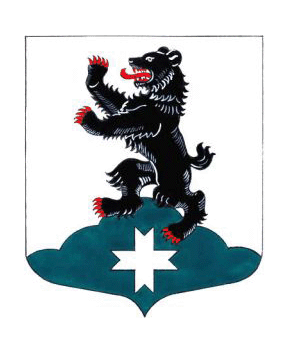 г. Санкт-Петербург2020 г.ПАСПОРТ Программы комплексного развития социальной инфраструктуры муниципального образования «Бугровское сельское поселение» Всеволожского муниципального района Ленинградской области на 2020-2032 годы.ВВЕДЕНИЕОдним из основополагающих условий развития поселения является комплексное развитие социальной инфраструктуры. Этапом, предшествующим разработке основных мероприятий Программы, является проведение анализа и оценка социально - экономического и территориального развития муниципального образования. Анализ и оценка социально-экономического и территориального развития муниципального образования «Бугровское сельское поселение», а также прогноз его развития проводится по следующим направлениям:демографическое развитие;перспективное строительство;состояние социальной инфраструктуры.Программа направлена на обеспечение надежного и устойчивого обслуживания потребителей услугами социальной инфраструктуры в областях образования, здравоохранения, физической культуры и массового спорта, культуры и искусства. Основными целями программы являются:обеспечение безопасности, качества и эффективности использования населением объектов социальной инфраструктуры;обеспечение доступности объектов социальной инфраструктуры для населения в соответствии с нормативами градостроительного проектирования поселения;обеспечение сбалансированного и перспективного развития социальной инфраструктуры в соответствии с установленными потребностями в объектах социальной инфраструктуры;достижения расчетного уровня обеспеченности населения услугами в областях образования, здравоохранения, физической культуры и массового спорта, культуры и искусства, в соответствии с нормативами градостроительного проектирования.Бюджетные средства, направляемые на реализацию программы, должны быть предназначены для реализации проектов модернизации объектов социальной инфраструктуры, связанных с ремонтом, реконструкцией существующих объектов, а также с проектированием и строительством новых объектов. Таким образом, Программа является прогнозно–плановым документом. Во-первых, формулирующим и увязывающим по срокам, финансовым, трудовым, материальным и прочим ресурсам реализацию стратегических приоритетов в сфере развития социальной инфраструктуры МО «Бугровское сельское поселение». Во - вторых, формирующим плановую основу взаимодействия членов местного сообщества, обеспечивающего и реализацию стратегических приоритетов, и текущее сбалансированное функционирование экономического и социального секторов МО «Бугровское сельское поселение».ХАРАКТЕРИСТИКА СУЩЕСТВУЮЩЕГО СОСТОЯНИЯ СОЦИАЛЬНОЙ ИНФРАСТРУКТУРЫ МО «БУГРОВСКОЕ СЕЛЬСКОЕ ПОСЕЛЕНИЕ» ВСЕВОЛОЖСКОГО РАЙОНА ЛЕНИНГРАДСКОЙ ОБЛАСТИОПИСАНИЕ СОЦИАЛЬНО-ЭКОНОМИЧЕСКОГО СОСТОЯНИЯ, СВЕДЕНИЯ О ГРАДОСТРОИТЕЛЬНОЙ ДЕЯТЕЛЬНОСТИ МО «БУГРОВСКОЕ СЕЛЬСКОЕ ПОСЕЛЕНИЕ» ВСЕВОЛОЖСКОГО РАЙОНА ЛЕНИНГРАДСКОЙ ОБЛАСТИВ соответствии с областным законом от 10 марта 2004 года № 17-оз «Об установлении границ и наделении соответствующим статусом муниципальных образований Всеволожский район и Выборгский район и муниципальных образований в их составе» МО Бугровское сельское поселение» входит в состав муниципального образования «Всеволожский муниципальный район» Ленинградской области. МО «Бугровское сельское поселение» территориально расположено в западной  части Всеволожского муниципального района и имеет смежные границы (рисунок №1):-  на севере – с Агалатовским сельским поселением -  на северо-востоке – с Токсовским городским поселением -  на северо-западе – с Юкковским сельским поселением-  на востоке – с Кузьмоловским городским поселением -  на юге – с Муринским сельским поселением -  на юго-западе – с Калининским и Выборгским районами Санкт-ПетербургаКартографическое описание границ Бугровского сельского поселения согласно приложению 18 к областному закону от 10 марта 2004 года N 17-оз.На западе (по смежеству с Муринским городским поселением)От железнодорожного моста (железнодорожная линия  Санкт-Петербург - Приозерск)  через ручей  Каменный  на юг  по мелиоративному  каналу, разделяющему сельскохозяйственные земли  АОЗТ "Бугры" и АОЗТ  "Ручьи", протяженностью около 6,5 км, до пересечения с железнодорожной  линией (ответвление на Парнас).На юге (по смежеству с Санкт-Петербургом)Далее по   границе   Ленинградской   области,   до    пересечения мелиоративных каналов фермерских хозяйств участка Ольгино-3.По смежеству с Юкковским сельским поселениемДалее около 2 км по границам отвода фермерских хозяйств  (участок Ольгино-3), около 1,7 км по южной границе квартала 137 Осинорощинского лесничества Парголовского парклесхоза, 0,3 км вдоль автодороги Юкки  - Бугры, 0,3  км по  бетонной дороге вдоль  спортивной базы,  1,7 км  по границе  земель СПК  "Пригородное";  далее  около  2 км  по  восточным границам  кварталов  120  и 125  до  точки  пересечения  юго-восточной границы квартала 217 с газопроводом.По смежеству с Агалатовским сельским поселениемДалее вдоль восточной границы  Парголовского парклесхоза около  4 км, по  автодороге Санкт-Петербург -  Скотное около  3,5 км; далее  на восток  по ручью  и  речке  Пипполовка  до пересечения  с  автодорогой Скотное - Токсово около 3 км; далее на восток по автодороге Токсово  - Скотное около 3,5 км до ответвления автодороги на Кавголово.По смежеству с Токсовским городским поселениемДалее на восток по  этой же автодороге,  огибая по южной  границе деревню  Рапполово;  далее на  юг  около  1  км по  восточной  границе кварталов  84,   93  и  104   Кавголовского  лесничества   Токсовского парклесхоза до  реки Охта;  далее около  4 км  по реке  Охта до  места впадения в нее ручья в квартале 140 Токсовского парклесхоза  (западнее населенного пункта Аудио).По смежеству с Кузьмоловским городским поселениемДалее по восточной  границе земель  АОЗТ "Бугры"  и квартала  141 Кавголовского лесничества Токсовского парклесхоза; далее по  западной границе микрорайона "Надежда",  поворачивает на  юг по границе  земель АОЗТ "Бугры"; далее на восток по автодороге Кузьмолово - Бугры 0,3  км до  пересечения с  проселочной  дорогой; далее  на  юг по  проселочной дороге 0,5 км; на юго-восток 0,4  км по границе земель АОЗТ "Бугры"  и 0,8 км по границе огороднического товарищества  "Овраги"; далее  на  юг 0,5  км  по железнодорожной линии Санкт-Петербург - Приозерск; далее  поворачивает на юго-запад и идет 0,7 км от железнодорожной линии Санкт-Петербург  - Приозерск  по дороге  до  реки Охта;  далее  по северной  и  восточной границам садоводства института им. Попова;  далее 0,35 км по ручью  на северо-восток до исходной точки.Граница МО «Бугровское сельское поселение» утверждена областным законом от 15 июня 2010 г. № 32-оз «Об административно-территориальном устройстве Ленинградской области и порядке его изменения». Схема границ населённых пунктов, входящих в состав МО «Бугровское сельское поселение представлена на рисунке №2.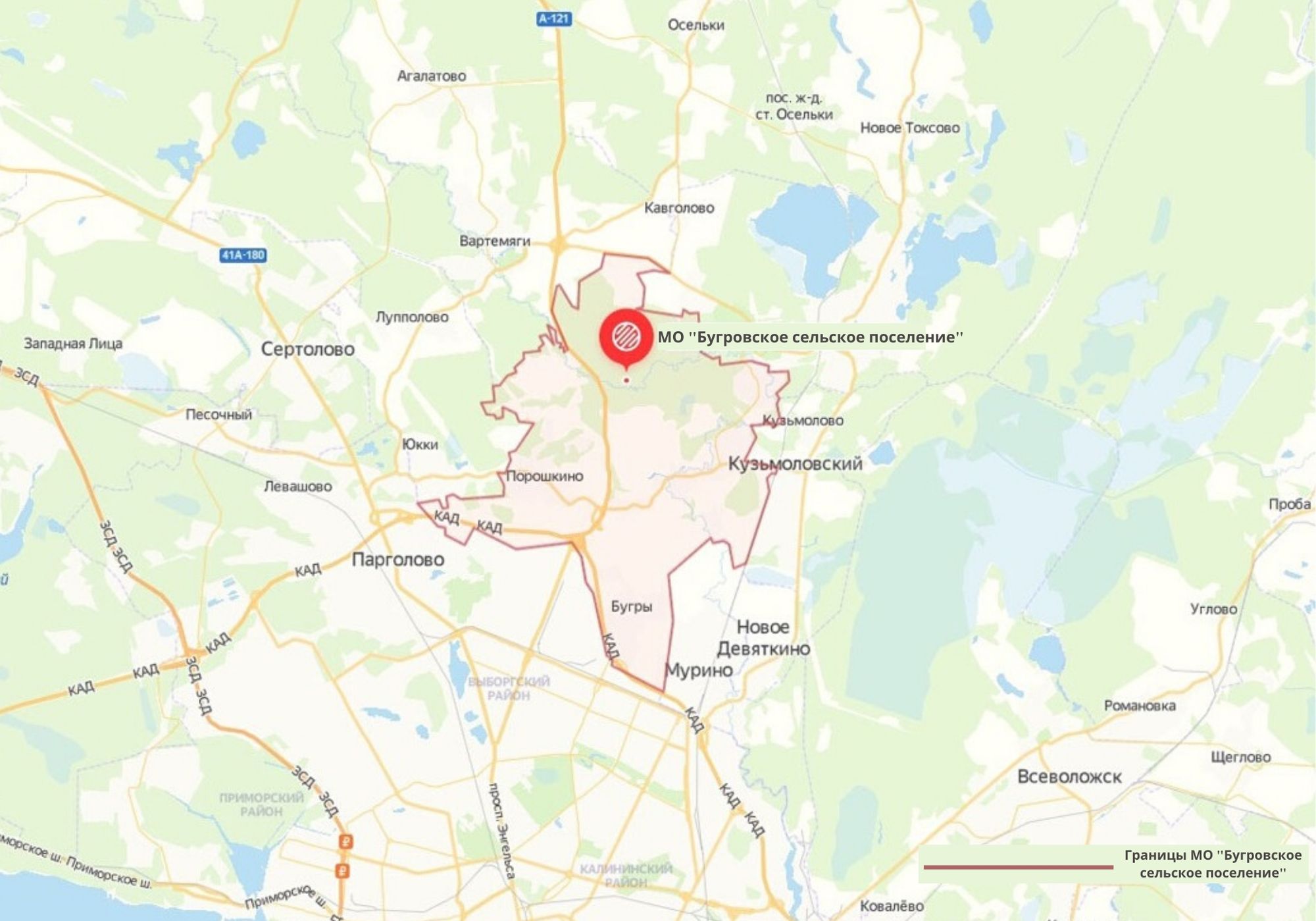 Рисунок № 1. Схема расположения МО «Бугровское сельское поселение» на карте Ленинградской области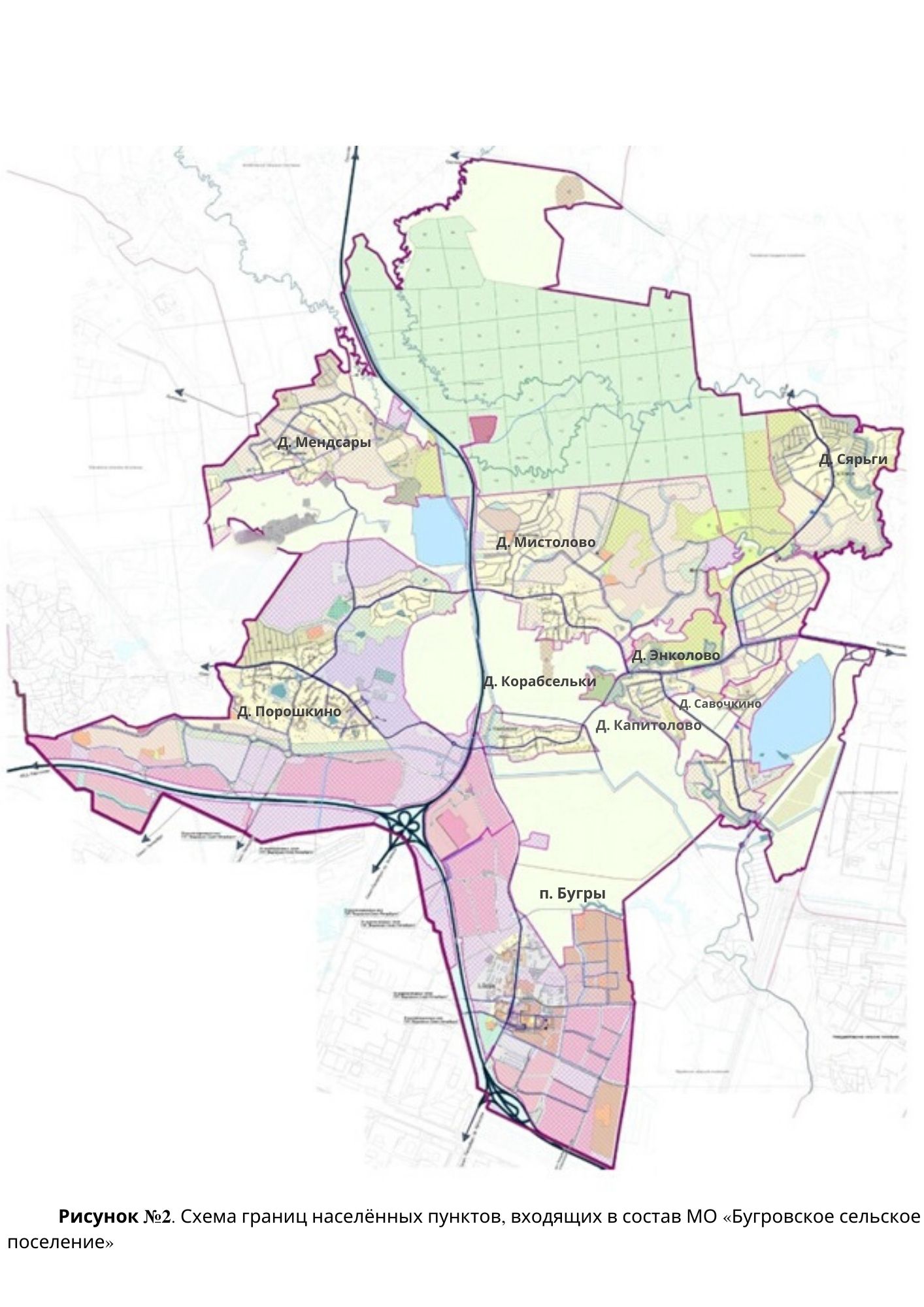 В соответствии с областным законом от 15 июня 2010 года № 32-оз «Об административно-территориальном устройстве Ленинградской области и порядке его изменения» на территории МО «Бугровское сельское поселение» расположены 9  населенных пунктов (таблица №1).Таблица №1. Населённые пункты МО «Бугровское сельское поселение»На начало 2020 года численность населения МО «Бугровское сельское поселение» по данным Росстата составила 20642 человека. Административный центр МО «Бугровское сельское поселение» – посёлок Бугры, самый крупный населенный пункт муниципального образования, с численностью населения 17,047 тысяч человек, что составляет 82,58% от всей численности населения.Общая площадь МО «Бугровское сельское поселение» составляет 7 503,4 га или 38,75 .Административно территориальное устройство муниципального образования «Бугровское сельское поселение»МО «Бугровское сельское поселение»  образовано 1 января 2006 года в соответствии с областным законом № 17-оз от 10 марта 2004 года, в его состав входят 9 населенных пунктов.Бугры — посёлок во Всеволожском районе Ленинградской области, административный центр Бугровского сельского поселения. Посёлок расположен в западной части района, непосредственно примыкает к северной границе Санкт-Петербурга в районе пересечения Санкт-Петербургской кольцевой автомобильной дороги и проспекта Культуры. Рельеф местности холмистый. С запада и востока территорию посёлка окружали болота, которые при советской власти были частично осушены и превращены в совхозные поля. Через территорию сельского поселения протекает река Охта (Медвежья река), одна из самых больших рек Всеволожского района. Расстояние до ближайшей железнодорожной станции Кузьмолово – 5 кмВсего в 10-15-минутной транспортной доступности от посёлка Бугры находятся сразу четыре станции метрополитена: «Парнас», «Проспект Просвещения», «Гражданский проспект», «Девяткино». Расположенный рядом выезд на КАД позволяет быстро добраться практически до любой точки Санкт-Петербурга. На территории посёлка расположен завод «Scandic Construction», торговый комплекс «МЕГА-Парнас», гипермаркет «Ашан», «ФИННКОЛОР-БАМ», ЗАО «Строительная Корпорация „Северо-Запад“», ЗАО «НПО Флейм».Также на территории располагаются две военные части:–  в/ч 75752, п. Бугры, ул. Шоссейная, д. 12-14–  в/ч 15696, д. КапитоловоКапитолово – деревня в Бугровском сельском поселении Всеволожского района Ленинградской области. Располагается в западной части района близ станции Капитолово Приозерского направления Октябрьской железной дороги, южнее деревни Савочкино и севернее деревни Лаврики, на левом берегу реки Охты. Расстояние до административного центра поселения 8 км. Расстояние до ближайшей железнодорожной станции Капитолово – 0,5 км.Корабсельки – деревня в Бугровском сельском поселении Всеволожского района Ленинградской области. Деревня расположена в западной части района на автодороге 41К-075. Расстояние до административного центра поселения 4 км. Расстояние до ближайшей железнодорожной платформы Кузьмолово — 4 км. В настоящее время деревня активно застраивается домами петербуржцев, переезжающих жить за город.Мендсары – деревня в Бугровском сельском поселении Всеволожского района Ленинградской области. Деревня расположена в западной части района близ автодороги А121 (Санкт-Петербург – Запорожское  – Приозерск), к югу от деревни Вартемяги и к северу от деревни Порошкино, на правом берегу реки Охты. Местность, где расположена деревня — холмистая. Расстояние до административного центра поселения 5 км. Расстояние до ближайшей железнодорожной станции Левашово – 7,5 км. В деревне ведётся активное коттеджное строительство.Мистолово – деревня в Бугровском сельском поселении Всеволожского района Ленинградской области. Располагается в северо-западной части района на автодороге Н78, близ пересечения с автодорогой А121 (Санкт-Петербург – Запорожское – Приозерск), к северо-западу от деревни Энколово и к югу от реки Охты. Деревня находится на моренных холмах. Расстояние до административного центра поселения 8 км. Расстояние до ближайшей железнодорожной станции Девяткино – 5 км. В деревне ведётся активное коттеджное строительство.Порошкино – деревня в Бугровском сельском поселении Всеволожского района Ленинградской области. Располагается в северо-западной части района на автодороге 41К-075 к западу от её пересечения с автодорогой А121 (Санкт-Петербург – Запорожское – Приозерск), и к северу от КАД. Местность, где расположена деревня, лежит на моренных холмах, есть небольшое озеро. Расстояние до административного центра поселения 6 км. Расстояние до ближайшей железнодорожной станции Левашово – 5,5 км. В деревне ведётся активное коттеджное строительство.Савочкино – деревня в Бугровском сельском поселении Всеволожского района Ленинградской области. Деревня находится в западной части района близ автодороги 41К-075 Юкки — Кузьмоловский, к востоку от деревни Энколово и к северу от деревни Капитолово. Местность, где расположено Савочкино – моренные холмы. Расстояние до административного центра поселения 8 км. Расстояние до ближайшей железнодорожной платформы Кузьмолово — 1,5 км. Сейчас в деревне ведётся активное коттеджное строительство.Сярьги – деревня в Бугровском сельском поселении Всеволожского района Ленинградской области. Деревня находится в западной части района к юго-западу от посёлка Токсово, на правом берегу реки Охты. Местность, где расположена деревня – моренные холмы. Расстояние до административного центра поселения 10 км. Расстояние до ближайшей железнодорожной станции Девяткино – 3 км. Ближайший остановочный пункт – платформа Кузьмолово. В деревне ведётся активное коттеджное строительство.Энколово – деревня в Бугровском сельском поселении Всеволожского района Ленинградской области. Деревня расположена в западной части района на автодороге 41К-075, к востоку от деревень Мистолово и Корабсельки и к северо-западу от деревни Капитолово. Деревня находится на левом берегу реки Охты. Местность, где расположена деревня – моренные холмы. Расстояние до административного центра поселения 7 км. Расстояние до ближайшей железнодорожной платформы Кузьмолово – 2,5 км. В деревне располагается конноспортивный клуб «Дерби». Сейчас в деревне ведётся активное коттеджное строительство.Общая площадь территории МО «Бугровское сельское поселение» составляет 38,75 , основная градостроительная деятельность развивается в административном центре поселения, посёлке Бугры, а также вдоль автодороги КАД.Климатические условияКлимат характеризуется как умеренно-континентальный, переходный к морскому, с мягкой зимой и умеренно тёплым летом, с несколько повышенной влажностью. Средняя месячная относительная влажность воздуха колеблется от 66-70 % весной до 86-88 % зимой, среднегодовая относительная влажность 80 %. За год отмечается 145 влажных дней с относительной влажностью 80 % и более, в основном с октября по март. В среднем за год выпадает 636 мм осадков, в теплый период с апреля по октябрь 470 мм или 70 % годового количества. Суточный максимум осадков – 76 мм. Климатические особенности определяются большой повторяемостью морских атлантических воздушных масс и активной циклонической деятельностью, обуславливающей неустойчивый характер погоды. Лишь в мае и июле продолжительность устойчивой антициклональной погоды превышает 50 %.Физико-географические условия территории, расположенной на низменном побережье восточной части Финского залива с большим количеством болот, обуславливают микроклиматические особенности, которые характерны для морского климата: увеличение влажности;повышение зимних и понижение летних температур; усиление ветрового режима;большая продолжительность безморозного периода. Характеристика климата приводится по СНиП 23-01-99* Строительная климатологияКлиматический график МО «Бугровское сельское поселение» представлен на рисунке №3.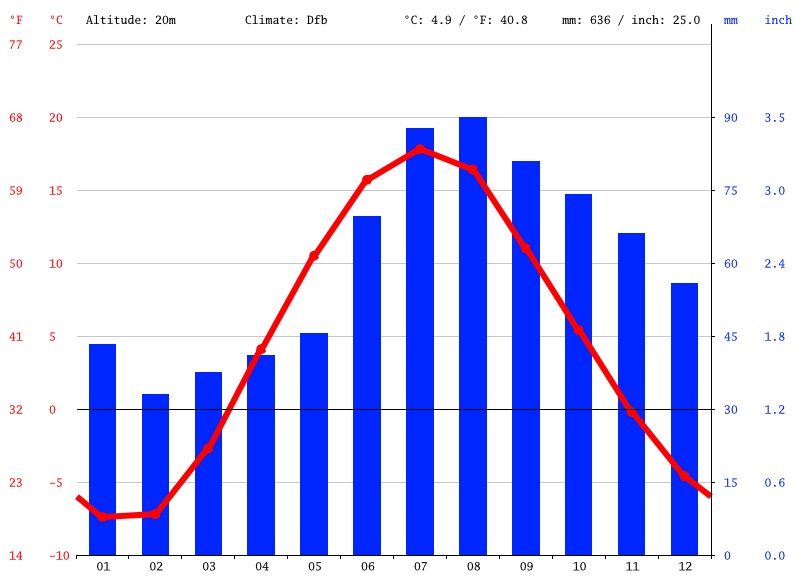 Рисунок №3. Климатический график МО «Бугровское сельское поселение»Тип климата классифицируется как Dfb (умеренный (влажный) континентальный климат) по шкале Кеппен и Гейгера, где «D» – континентальный, с чётко выраженными границами лета и зимы, «f» - без сухого сезона, «b» - тёплое лето.Самый теплый месяц - июль, его среднемесячная температура +17,8 0С.Самый холодный месяц - февраль со среднемесячной температурой – 7,2 0С.Самый высокий показатель нормы осадков  в августе – 79 мм.Самый низкий показатель нормы осадков  в феврале – 29 мм.Среднегодовая норма осадков – 636 мм.Климатический график территории муниципального образования (среднемесячная и среднегодовая температура воздуха, её минимальные и максимальные показатели, а также ежемесячная норма осадков) представлен в таблице №2.Таблица№2. Климатический график МО «Бугровское сельское поселение»Среднегодовая температура воздуха +4,9 0С. Самый теплый месяц - июль, его среднемесячная температура +17,8 0С, максимальная температура +22,2 0С, абсолютный максимум - +32 0С, самый холодный месяц - февраль со среднемесячной температурой -7,2 0С, минимальной температурой -10,1 0С и абсолютным минимумом - -43 0С.    Безморозный период длится более 4-х месяцев со второй половины мая до конца сентября. Преобладающие направления ветра в течение года, особенно в зимний период, юго-западные, юго-восточные, южные. Летом увеличивается повторяемость ветров северо-восточной четверти. Учитывая рельеф местности и широтное направление побережья Финского залива, на территории поселения увеличивается повторяемость западных ветров. Среднегодовая скорость ветра 3,5 м/с, среднемесячная скорость ветра в течение года колеблется в пределах 2,5-3,6 м/с, среднее число дней с ветром более 15 м/с – 4 за год, более 8 м/с - 28 дней в среднем за год.Снежный покров к концу марта в открытых местах достигает 20-25 см. В среднем снег лежит до 3 месяцев, но бывают зимы, когда из-за частых оттепелей устойчивый снежный покров не устанавливается.В течение года преобладает пасмурная погода, число пасмурных дней в среднем за год – 155. Число дней с туманами – 50 в среднем за год. Число дней с метелью -19 в среднем за год.Биоклиматические условия проживания населения и рекреацииОсновной биотермической характеристикой теплого и холодного сезонов служат эффективные температуры (ЭТ), учитывающие комплексное влияние на организм человека основных метеорологических элементов. Из-за особенностей климата рассматриваемой территории (невысокий фон температуры и большая повторяемость пасмурных и влажных погод) при расчете ЭТ учитываются температура воздуха и скорость ветра. В теплый период диапазон комфортных общепринятых эффективных температур находится в интервале от +13 0C до +18 0С.В МО «Бугровское сельское поселение» в результате прохладной погоды с частыми дождями период с комфортными летними погодами длится всего 30 дней. Купальный сезон, когда температура воды в водоёмах достигает более +17 0С, длится 1,5-2 месяца. Продолжительность благоприятного периода с комфортными, умеренно-жаркими и прохладными погодами длится 85-90 дней. В зимний сезон биоклиматические условия обусловлены сочетанием температуры и скорости ветра, поскольку при сильном ветре резко увеличивается суровость погодных условий, однако период с дискомфортными погодными условиями в городе отсутствует.По климатическому районированию для строительства (СНиП 23-01-99* «Строительная климатология») территория поселения относится к строительно-климатическому району IIВ, с благоприятными условиями для строительства, а также проживания и отдыха. Продолжительность отопительного периода 220 дней, расчетная температура -26 0С.Социальная инфраструктура населенияСоциальная инфраструктура представляет собой многоотраслевой комплекс, действующий в интересах повышения благосостояния его населения. Она охватывает систему образования и подготовки кадров, здравоохранение, культуру. Физическую культуру и спорт. Уровень развития социальной инфраструктуры МО «Бугровское сельское поселение» определяется общим состоянием экономики, инвестиционной и социальной политикой государственных структур. Большую часть территории МО «Бугровское сельское поселение» занимают рекреационные объекты, а также объекты градостроительной деятельности. Важная роль принадлежит особенностям географического положения муниципального образования. В населенных пунктах МО «Бугровское сельское поселение» с наиболее выгодным географическим положением, а именно вблизи мегаполиса, наблюдается превышение численности населения над численностью населения прочих населенных пунктов.Одним из показателей экономического состояния и развития является численность населения. Изменение численности населения характеризует уровень жизни МО «Бугровское сельское поселение», привлекательность территории для проживания, осуществление деятельности.Для анализа социальной инфраструктуры, и составления актуального прогноза численности населения приняты:действующий Генеральный план муниципального образования «Бугровское сельское поселение» Всеволожского муниципального района Ленинградской области, утверждённый решением совета депутатов от 5 сентября 2014 года № 34;Прогноз социально-экономического развития муниципального образования «Бугровское сельское поселение» Всеволожского муниципального района Ленинградской области на 2020-2022 годы, утверждённый постановлением администрации от 11.11.2019 №387.Численность населения МО «Бугровское сельское поселение» по состоянию на 01.01.2020 по данным Росстата года составила 20642 человека или 4,71 % от численности всего населения Всеволожского муниципального района.Основная часть населения проживает в посёлке Бугры. Численность населения МО «Бугровское сельское поселение» по населенным пунктам с прогнозом роста с 2020 по 2032гг представлена в таблице № 3.Среднегодовая численность постоянного населения за 2018 год составила 16 389 человек и по сравнению с предыдущим годом увеличилась на 3 028 человек, или в 1,2 раза.За 2018 год общий коэффициент рождаемости в МО «Бугровское сельское поселение» составил 6,2 родившихся на 1000 населения, а коэффициент общей смертности составил 5,8 умерших на 1000 населения. С учетом сложившейся в 2018 году рождаемости и смертности естественный прирост населения в МО «Бугровское сельское поселение» составил 0,4 человека на 1000 населения. Коэффициент миграционного прироста населения за 2018 год составил 139,7 человека на 1000 населения. По прогнозу в 2019 году среднегодовая численность постоянного населения МО «Бугровское сельское поселение» должна была увеличиться по сравнению с 2018 годом на 18,5 % и составить 19 417 человек. В действительности же, численность населения увеличилась на 26% и составила 20642 человек. Погрешность прогноза составила 7,5% в сторону занижения роста количества жителей МО «Бугровское сельское поселение». Уровень естественного прироста  составил 0,43 человека на 1000 населения, коэффициент рождаемости 5,52 человека на 1000 населения, коэффициент смертности 5,09 человека на 1000 населения. Интенсивность миграционного прироста составила  142,8 человека на 1000 населения. По расчётным данным Прогноза социально-экономического развития муниципального образования «Бугровское сельское поселение» Всеволожского муниципального района Ленинградской области на 2020-2022 годы в 2020 году среднегодовая численность постоянного населения МО «Бугровское сельское поселение»  увеличится по сравнению с 2019 годом на 14,7 % или на 2 855 человек. Уровень естественного прироста составит 0,4 человека на 1000 населения, рождаемость увеличится до 5,3 человека на 1000 населения, смертность составит 4,9 человека на 1000 населения. Интенсивность миграционного прироста составит 118,3 человека на 1000 населения. В 2021 – 2022 годах коэффициент естественного прироста будет уменьшаться  от 0,3 до 0,2 человека на 1000 населения, рождаемость останется на том же уровне 5,0 человек на 1000 населения, смертность увеличится с 4,7 до 4,9 человека на 1000 населения. Интенсивность миграционного прироста уменьшится с 69,3 до 64,8 человек на 1000 населения. Прогноз численности населения с 2023 по 2032 годы рассчитан с коэффициентами уровня 2022 года.Таблица №3. Численность населения МО «Бугровское сельское поселение» по населенным пунктам, с прогнозом до 2032 года, чел.Рост численности населения напрямую связан с инвестиционной политикой муниципального образования Бугровское сельское поселение, которая строится на принципе создания благоприятного инвестиционного климата с целью наращивания экономического потенциала и реализации социальных программ, формирования для инвесторов необходимого количества земельных участков. Основными факторами, обеспечивающими инвестиционную привлекательность МО «Бугровское сельское поселение» являются: выгодное географическое положение, близость рынка сбыта, развитые транспортные коммуникации.В среднесрочной перспективе значительные вложения будут связаны со строительством следующих объектов (таблица№4):Таблица№4. Строительство жилых построек на 2020-2022гг.В октябре 2019 года в Бугровском сельском поселении  введено в эксплуатацию предприятие по производству приводной техники АО «СЕВ-ЕВРОДРАЙФ». В 2022 году планируется ввод второй очереди строительства,  что предполагает значительные инвестиционные вложения на весь период до 2022 года. Предприятие является дочерней компанией немецкого концерна  SEW-EURODRIVE, признанного мирового эксперта в области приводной техники. В населённых пунктах МО «Бугровское сельское поселение» с наиболее выгодным географическим положением, а именно вблизи мегаполиса, наблюдается превышение численности населения над численностью населения прочих населённых пунктов.Большую часть территории МО «Бугровское сельское поселение» занимают рекреационные объекты, а также объекты градостроительной деятельности.Структура и типология объектов общественно-деловой зоны сельского поселения в соответствии с региональными нормативами градостроительного проектирования Ленинградской области, утверждёнными постановлением Правительства Ленинградской области от 04.12.2017 года N 524,  представлены в таблице №5. Таблица №5. Структура и типология объектов общественно-деловой зоныПеречень и расчётные показатели минимальной обеспеченности социально-значимыми объектами, которые должны быть расположены в непосредственной близости к местам проживания и работы населения, согласно местным нормативам градостроительного проектирования  Ленинградской области, утверждённым постановлением Правительства Ленинградской области от 04.12.2017 года N 525, приведены в таблице №6.Таблица №6. Перечень и расчётные показатели минимальной обеспеченности социально значимыми объектамиОбъекты общественного, делового и рекреационного значения, которые располагаются на территории МО «Бугровское сельское поселение», представлены в таблице №7.В таблице приняты следующие обозначения: Ф  - объект федерального значения;Р  - объект регионального значения;М - объект местного значения, уровень района;П  - объект местного значения, уровень поселения.Таблица № 7. Объекты общественного, делового и рекреационного значенияВ данной таблице выделены основные объекты общественного, делового и рекреационного значения МО «Бугровское сельское поселение».  В настоящее время на территории МО «Бугровское сельское поселение» расположены следующие объекты социальной инфраструктуры:дошкольное образовательное учреждение с тремя структурными подразделениями на 905 мест;средние школы – 3 – на 2305 учащихся в посёлке Бугры;амбулатория - взрослое отделение - на 70 посещений в смену в посёлке Бугры; амбулатория - детское отделение - на 50 посещений в смену в посёлке Бугры;аптека – 5; почтовое отделение в посёлке Бугры;отделение Сбербанка в посёлке Бугры;учреждения культурно-досугового типа - 3;стадион в посёлке Бугры;спортивные сооружения - 16;предприятия розничной торговли – 221;предприятия бытового обслуживания – 26, в том числе: парикмахерские  –  5, ремонт обуви – 3, пошив одежды – 2, изготовление и ремонт мебели – 1, химическая чистка и услуги прачечных – 2, фотоателье – 1, ритуальные услуги – 2, техническое обслуживание и ремонт транспортных средств, машин и оборудования – 5; гостиницы – 2 на – 200 мест;объекты общественного питания – 48 на 1658 мест.ТЕХНИКО-ЭКОНОМИЧЕСКИЕ ПАРАМЕТРЫ СУЩЕСТВУЮЩИХ ОБЪЕКТОВ СОЦИАЛЬНОЙ ИНФРАСТРУКТУРЫ, СЛОЖИВШИЙСЯ УРОВЕНЬ ОБЕСПЕЧЕННОСТИ НАСЕЛЕНИЯ МО «БУГРОВСКОЕ СЕЛЬСКОЕ ПОСЕЛЕНИЕ» ВСЕВОЛОЖСКОГО РАЙОНА ЛЕНИНГРАДСКОЙ ОБЛАСТИ УСЛУГАМИ В ОБЛАСТЯХ ОБРАЗОВАНИЯ, ЗДРАВООХРАНЕНИЯ, ФИЗИЧЕСКОЙ КУЛЬТУРЫ, МАССОВОГО СПОРТА И КУЛЬТУРЫУчреждения и предприятия обслуживания в областях образования, здравоохранения, физической культуры, массового спорта и культуры на территории населённых пунктов, входящих в состав МО «Бугровское сельское поселение» следует размещать, приближая их к местам жительства и работы, предусматривая, как правило, формирование общественных центров в увязке с сетью общественного пассажирского транспорта.Дошкольные учрежденияСогласно региональным нормативам градостроительного проектирования Ленинградской области, утверждёнными постановлением Правительства Ленинградской области от 04.12.2017 года N 524, учреждения и предприятия обслуживания необходимо размещать с учетом следующих факторов:1) приближения их к местам жительства и работы;2) увязки с сетью общественного пассажирского транспорта;3) нормативных радиусов обслуживания.Согласно п. 2.1.1-2.1.5 местных нормативов градостроительного проектирования Ленинградской области, утверждённых постановлением Правительства Ленинградской области от 04.12.2017 года N 525 расчётные показатели минимально допустимого уровня обеспеченности дошкольными образовательными организациями и расчётные показатели максимально допустимого уровня территориальной доступности таких объектов для населения муниципальных образований Ленинградской области существуют нормы расчёта, которые представлены в таблице №8.Согласно п. 2.1.9 местных нормативов градостроительного проектирования Ленинградской области максимально допустимый уровень территориальной доступности для сельских населенных пунктов - не более 30 минут транспортной доступности (в одну сторону).Размещение, размеры земельных участков, радиус обслуживания дошкольных общеобразовательных учреждений МО «Бугровское сельское поселение» представлены в таблице №9.Таблица № 8. Нормы расчёта дошкольных общеобразовательных учреждений, их размещение, размеры земельных участковТаблица № 9. Размещение, размеры земельных участков, радиус обслуживания дошкольных общеобразовательных учреждений МО «Бугровское сельское поселение» на 2020 годС момента разработки программы комплексного развития социальной инфраструктуры муниципального образования Бугровское сельское поселение в 2017 году на момент актуализации данной программы в 2020 году было реализовано строительство четырёх новых дошкольных учреждений:Структурное подразделение №2 МАДОУ «Детский сад комбинированного вида №35» по адресу п. Бугры, Воронцовский б-р, д.5, к.3 с плановой вместимостью 210 человек.Структурное подразделение №3 МАДОУ «Детский сад комбинированного вида №35» по адресу д. Мистолово, ул. Горная, д.25 с плановой вместимостью 95 человек.3. Отделение № 1 МОБУ «Бугровская СОШ № 3» по адресу: п. Бугры, Воронцовский б-р, зд. 5, корп. 6 с плановой вместимостью 210 человек. 4. Отделение № 2 МОБУ «Бугровская СОШ № 3», расположенного по адресу: п. Бугры, Воронцовский б-р, зд. 7, корп. 2 с плановой вместимостью 190 человек.Всего на территории муниципального образования 6 пунктов обслуживания дошкольного образования, 5 из которых расположены в посёлке Бугры и 1 – в деревне Мистолово. В остальных населённых пунктах МО «Бугровское сельское поселение» дошкольные учреждения отсутствуют.Сравнение плановых, фактических и нормативных показателей обеспеченности населения дошкольными образовательными учреждениями отображено на рисунке №4.Рисунок №4. Сравнение плановых, фактических и нормативных показателей обеспеченности населения дошкольными общеобразовательными учреждениями на 2020-2021 годВ 2020 году суммарная плановая вместимость учреждений дошкольного образования МО «Бугровское сельское поселение» составляет 905 мест.В соответствии с региональными нормативами градостроительного проектирования Ленинградской области, норма расчёта дошкольных общеобразовательных учреждений, учитывая численность населения МО «Бугровское сельское поселение» на 01.01.2020 г., составляет 1180 мест.Таким образом, согласно расчётным показателям местных нормативов градостроительного проектирования Ленинградской области, утверждённых постановлением Правительства Ленинградской области от 04.12.2017 года N 525, на территории МО «Бугровское сельское поселение» по состоянию на 2020-2021 год для полного обеспечения поселения дошкольным образованием требуется ещё 354 места. Следовательно, на текущий период необходимо построить на территории муниципального образования Бугровское сельское поселение 3-5 дошкольных образовательных учреждений с количеством учащихся 75-200 человек.Большая часть учащихся проживает в населённом пункте Бугры, численность населения которого составляет 17047 человек. Дошкольное образование посёлка Бугры, численность населения которого составляет 17047 человек, обслуживается пятью учреждениями дошкольного образования, рассчитанными на 810 мест при расчётном нормативе в 1040 мест. Следовательно, в 2020 году на территории посёлка Бугры существует дефицит дошкольных учреждений - 230 мест. В соответствии с местными нормативами градостроительного проектирования Ленинградской области, утверждёнными постановлением Правительства Ленинградской области от 04.12.2017 года N 525, посёлок с населением свыше 12000 человек должен иметь 61 место, обслуживающее дошкольное образование на каждую 1000 человек.Дошкольное образование деревни Мистолово, население которой составляет 595 человек, обслуживается одним структурным подразделением с плановой вместимостью 95 мест, что соответствует действующим нормативам.В деревне Порошкино с населением 1064 человека на текущий момент нет ни одного дошкольного учреждения. Следовательно, для того, чтобы соответствовать действующим нормативам, в первую очередь необходимо организовать на территории деревни Порошкино строительство дошкольного учреждения с обслуживанием от 60 мест. Таблица №10. Сравнение расчётного норматива с плановой вместимостью дошкольных общеобразовательных учреждений МО «Бугровское сельское поселение» на 2020-2021 год.Общеобразовательные учрежденияСогласно п. 2.1.1-2.1.5 местных нормативов градостроительного проектирования Ленинградской области, утверждённых постановлением Правительства Ленинградской области от 04.12.2017 года N 525 расчётные показатели минимально допустимого уровня обеспеченности общеобразовательными организациями и расчётные показатели максимально допустимого уровня территориальной доступности таких объектов для населения муниципальных образований Ленинградской области существуют нормы расчёта, которые представлены в таблице №11.Согласно п. 2.1.9 местных нормативов максимально допустимый уровень территориальной доступности для сельских населенных пунктов - не более 30 минут транспортной доступности (в одну сторону).Размещение, размеры земельных участков, радиус обслуживания общеобразовательных учреждений  МО «Бугровское сельское поселение» представлены в таблице №12.Таблица №11. Нормы расчета общеобразовательных учреждений, их размещение, размеры земельных участковТаблица №12. Размещение, размеры земельных участков общеобразовательных учреждений МО «Бугровское сельское поселение» на 2020 годС момента разработки программы комплексного развития социальной инфраструктуры муниципального образования Бугровское сельское поселение в 2017 году на момент  её актуализации в 2020 году на территории посёлка Бугры было реализовано строительство новых общеобразовательных учреждений:Муниципальное  общеобразовательное бюджетное учреждение «Бугровская средняя общеобразовательная школа №2»  - МОБУ «Бугровская СОШ №2» вместимостью 950 человек;Муниципальное  общеобразовательное бюджетное учреждение «Бугровская средняя общеобразовательная школа №3»  - МОБУ «Бугровская СОШ №3» вместимостью 950 человек.Таким образом, к 01.09.2020 г. на территории МО «Бугровское сельское поселение» планируется к открытию ещё 2 общеобразовательных учреждения.Всего на 2020-2021 учебный год на территории МО «Бугровское сельское поселение» функционирует 3 общеобразовательных учреждения:МОУ «Бугровская средняя общеобразовательная школа» с плановой вместимостью 405 мест;МОУ «Бугровская средняя общеобразовательная школа №2» с плановой вместимостью 950 мест;МОУ «Бугровская средняя общеобразовательная школа №3» с плановой вместимостью 950 мест.Все школы расположены на территории Бугровского поселения Всеволожского района Ленинградской области. Школы реализуют в своей деятельности образовательные программы: начального общего образования, основного общего образования, среднего общего образования.Учитывая планируемое открытие двух новых общеобразовательных учреждений к 01.09.2020г., показатель плановой вместимости учебных заведений МО «Бугровское сельское поселение» будет превосходить нормативный показатель на 427 учебных мест.  Сравнение плановых, фактических и нормативных показателей обеспеченности населения образовательными учреждениями проиллюстрировано на рисунке № 5.Рисунок №5. Сравнение новых плановых, фактических и нормативных показателей обеспеченности населения общеобразовательными учреждениями по состоянию готовности к 01.09.2020г.Соответствие расчётного норматива и плановой вместимости общеобразовательных учреждений МО «Бугровское сельское поселение» на 2020-2021 учебный год представлено в таблице №13.Таблица №13. Сравнение расчётного норматива с плановой вместимостью общеобразовательных учреждений МО «Бугровское сельское поселение» на 2020-2021 год.Суммарная плановая вместимость общеобразовательных учреждений МО «Бугровское сельское поселение» в полной мере обеспечивает обслуживание фактического количества обучающихся по состоянию на 2020-2021 учебный год. Благодаря плановому выполнению мероприятий по строительству общеобразовательных учреждений, на момент актуализации программы комплексного развития социальной инфраструктуры в 2020 году, МО «Бугровское сельское поселение» имеет уровень показателя обеспеченности местами для учащихся, превосходящий нормативный на 427 единиц. Таким образом, решена проблема перегруженности МОУ «Бугровская средняя общеобразовательная школа», которой в 2019-2020 учебном году ещё приходилось организовывать учебный процесс, разбивая его на 2 смены.В соответствии с региональными градостроительными нормативами общеобразовательные учреждения разделяются по ступеням обучения:I ступень – начальное общее образование (нормативный срок освоения 3-4 года)II ступень – основное общее образование (нормативный срок освоения 5 лет)III ступень – среднее (полное) общее образование (нормативный срок освоения 2-3 года) Согласно региональным и местным градостроительным нормативам размещение общеобразовательных учреждений допускается на расстоянии транспортной доступности: для учащихся I ступени обучения – 15 минут (в одну сторону), для учащихся II - III ступеней – не более 30 минут (в одну сторону).В сельской местности размещение общеобразовательных учреждений должно соответствовать требованиям, представленным в таблице № 14. Таблица № 14. Рекомендованный радиус пешеходной и транспортной доступности общеобразовательных учрежденийПредельный радиус обслуживания обучающихся II – III ступеней не должен превышать 15км.Радиус пешеходной доступности учебных учреждений муниципального образования для посёлка Бугры составляет 1,5 км, что соответствует нормативу.МОУ «Бугровская средняя общеобразовательная школа» функционирует с 1 сентября 1988 года. Школа располагается в 3-х этажном здании. Количество школьников увеличилось с 380 учеников в 2011 году до 950 в 2019-2020 учебном году, что превысило норму плановой загруженности в 2,35 раза. Плановая вместимость школы 405 человек. Школа работает в 2  смены, в режиме шестидневной учебной недели (кроме 1-4 классов, которые занимаются в режиме пятидневной недели). Учебные занятия начинаются в 8.30. В режим работы школы включены перемены. Продолжительность уроков: 40 минут. Во второй половине дня проводятся факультативные занятия для учащихся. Работают спортивные секции и детские объединения дополнительного образования. В школе работает группа продленного дня для учащихся 1-4-х классов.Для осуществления образовательного процесса в школе имеются 26 предметных кабинетов, компьютерный класс с локальной информационной сетью и выходом в Интернет, работает школьный сайт, школа имеет электронный адрес, имеется спортивный и актовый залы, библиотека, кабинет обслуживающего труда, мастерская, столовая, функционирует кабинет психолога и логопеда. Материально-техническая база соответствует требованиям современного времени.На сегодняшний день в школе работают 64 сотрудника из них 52 педагогических работника (из них 47 учителей). 4 педагога являются Отличниками народного просвещения, 1 педагог имеет звание «Старший учитель», 12 человек имеют высшую квалификационную категорию. Важной кадровой характеристикой является баланс между количеством опытных учителей и количеством молодых специалистов. В Бугровской школе 40% учителей в возрасте до 30 лет, 37% от 30 лет до 50.В МОУ «Бугровская средняя общеобразовательная школа» компьютерами оборудованы 23 учебных кабинета; проекторами оборудованы 18 кабинетов (из них 7 кабинетов начальной школы); МФУ оборудованы 12 кабинетов (из них 4 кабинета начальной школы); интерактивной доской оборудованы 8 кабинетов (из них 6 кабинетов начальной школы); телевизорами оборудованы 15 кабинетов (из них 8 кабинетов начальной школы). В школе имеется переносная лаборатория по биологии.В МОУ «Бугровская средняя общеобразовательная школа» имеется:-	библиотека площадью 60 м2, оборудованная компьютером с выходом в сеть интернет, ноутбуками (3шт), МФУ, телевизором. -	актовый зал площадью 115,3 м2 , оборудованный ноутбуком и проектором. -	спортивный зал площадью 167,4 м2, спортивная площадка, уличные тренажёры и гимнастический комплекс «WORKOUT». Стадион школы размером 106х80м включает в себя футбольное поле. С 2014 года в школе создан спортивный клуб «Олимпик».Во внеклассной работе  в Бугровской школе представлены все направления деятельности детей и подростков. Создан школьный хор в составе которого 100 исполнителей 1 – 11х классов. Регулярно издается школьная газета. Работает секция «Яхтинг».В МОУ «Бугровская средняя общеобразовательная школа» осуществляется питание учащихся, имеется школьная столовая, которая рассчитана на 100 посадочных мест. В МОУ «Бугровская средняя общеобразовательная школа» функционирует медицинский кабинет, площадью 11,7 м2. Кабинет оборудован ростомером, напольными электронными весами, холодильником, кварцевой лампой, медицинской кушеткой, тонометром, спирометром, ручным динамометром, таблицами Д. А. Сивцева для исследования остроты зрения, облучателем – рециркулятором.МОУ «Бугровская средняя общеобразовательная школа №2»Школа открывается как официальный партнер РГПУ им. А. И. Герцена. Подписано соглашение о сетевом взаимодействии и вхождении школы в состав «Герценовского образовательного округа». Сотрудничество осуществляется в рамках соглашения между правительством Ленинградской области и РГПУ им. А. И. Герцена. Основной целью сотрудничества является совместное осуществление деятельности по развитию системы образования и повышению качества образования. Совместное взаимодействие является взаимопроникновением систем общего, среднего и высшего образования и придаст качественно иной импульс развитию, как школы, так и университета. Инновацией в рамках осуществления сотрудничества является разработка модели подготовки кадровой команды «под ключ», непрерывное «внутрифирменное» повышение профессиональных компетенций педагогов, разработка и реализация совместных образовательных проектов, научно-методическое сопровождение реализации Программы развития школы. Школа является официальным членом «Ассоциации новых школ Ленинградской области». Научно-методическую поддержку в разработке образовательных программ школе оказывает Член Ассоциации школ ЮНЕСКО, научно-методический центр Российской Федерации и Европы «Санкт-Петербургская Академия постдипломного педагогического образования». Ведутся переговоры о совместных проектах с Российской Академией образования.По проекту школа рассчитана на 950 мест, 38 классов-комплектов. В данный момент осуществляется набор учащихся, то есть данных о фактическом количестве обучающихся ещё не сформировано. Дата планируемого открытия – 01.09.2020 года. Учредителем и собственником имущества Учреждения является муниципальное образование «Всеволожский муниципальный район» Ленинградской области в лице администрации муниципального образования «Всеволожский муниципальный район» Ленинградской области. Площадь школы 22000. В здании школы предусмотрено создание инфраструктуры, отвечающей современным требованиям к организации образовательного процесса, включает: актовый зал на 570 мест,обеденный зал на 640 мест;современные лабораторные;компьютерные классы;мастерские;библиотека;3 спортивных зала;стадион с беговой дорожкой протяжённостью 250 метров;площадки для волейбола и баскетбола;дорожки для бега и прыжки в длину;площадки для гимнастики;учебно-опытная зона для выращивания овощных, плодово-ягодных культур и декоративных растений;учебные кабинеты в соответствии с требованиями к осуществлению образовательного процесса;лингафонные кабинеты, обеспечивающие изучение иностранных языков;помещения для занятий учебно-исследовательской и проектной деятельностью, музыкой, хореографией и изобразительным искусствомкабинеты технологиикабинеты для внеурочной деятельностикабинеты для игр и отдыха;кабинет для психологической поддержки участников образовательного процесса;медицинский блок;помещения для питания учащихся и педагогов, а также для хранения и приготовления пищи, обеспечивающие возможность организации качественного горячего питания;административные и иные помещения, оснащенные необходимым оборудованием, в том числе для организации учебной деятельности с детьми с ограниченными возможностями здоровья; гардеробы, санузлы, места личной гигиены.В настоящий момент идет процесс оборудования помещений школы, оснащения учебных и других кабинетов, оформления рекреационных зон. В школе имеется внутренняя сеть с выходом в Интернет из любой точки. Школа имеет свои интерактивные ресурсы со свободным входом в Интернет. Будут использованы коллективные сетевые ресурсы («электронная школа») с доступом для учащихся, педагогов, родителей, партнеров. Каждый класс будет оборудован компьютером (-рами) с выходом в Интернет. Есть компьютерный класс общего доступа. Школа будет обеспечена высокотехнологичными программами проектирования и реализации образовательного процесса. Школа будет поддерживать технологии сетевого проектирования и дистанционного образования. В школе запланирована офисная технология образования (каждый класс имеет свое стабильно-закрепленное помещение, в котором организуется основной образовательный процесс, самообразование). Согласно Программе развития МОБУ «Бугровская СОШ №2» на 2020-2022гг., согласованной с председателем комитета по образованию Всеволожского муниципального района и утверждённой директором МОБУ «Бугровская средняя общеобразовательная школа №2», на 2020-2022 год запланировано:создание информационного центра, обеспечивающего информационную поддержку образовательного процесса, ведение сайта организации, выпуск школьной газеты, подготовка видеороликов для школьного телевидения; школьный музей, отражающий специфику образовательной организации языковой направленности.библиотечный центр с рабочими зонами, оборудованными читальными залами и книгохранилищами, обеспечивающими сохранность книжного фонда, медиатекой;места для размещения продуктов познавательной, учебно-исследовательской и проектной деятельности обучающихся; информационные зоны, обеспечивающие участников образовательного процесса актуальной информацией о расписании занятий, образовательных событиях.Наряду с классно-офисными помещения есть - СТА (НТИ - студии (наука, языки, искусство) различной направленности. Все пространства школы используются в образовательных целях.МОУ «Бугровская средняя общеобразовательная школа №3»Дата планируемого открытия – 01.09.2020 года. Плановая вместимость школы 950 человека. В данный момент осуществляется набор учащихся, то есть данных о фактическом количестве обучающихся ещё не сформировано. Большинство информативных разделов официального сайта школы находятся на стадии разработки. Школа будет функционировать согласно Федеральным государственным образовательным стандартам, Федеральным государственным образовательным стандартам общего образования, Федеральным государственным образовательным стандартам начального общего образования (1-4 классы), Федеральным государственным образовательным стандартам основного общего образования (5-9 классы) и Федеральным государственным образовательным стандартам среднего (полного) общего образования (10-11 классы).Нормативный состав и площадь объектов социальной инфраструктуры в области образования должен соответствовать СНиП II-Л.4-62 «Общеобразовательные школы и школы-интернаты. Нормы проектирования». Нормативный состав и площадь объектов социальной инфраструктуры в области образования, состав и площадь помещений объектов социальной инфраструктуры в области образования, расположенных на территории МО «Бугровское сельское поселение» представлен в таблице №15.Таблица №15. Нормативный состав и площадь объектов социальной инфраструктуры в области образования в метрах, согласно СНиП II-Л.4-62, и состав и площадь помещений объектов социальной инфраструктуры в области образования, расположенных на территории МО «Бугровское сельское поселение» Всеволожского района Ленинградской областиСтроение МОУ «Бугровская средняя общеобразовательная школа» не в полной мере соответствует нормам СНиП II-Л.4-62:отсутствует кабинет рисования и черчения;отсутствует мастерская ручного труда для I-IV классов;отсутствует лаборантская комната по биологии;медицинская комната имеет недостаточную площадь - 11,7 при норме в 20;уборные и умывальные для учащихся имеют недостаточную площадь – 44,5 при норме в 96;моечная имеет недостаточную площадь – 19,9 при норме в 22;обеденный зал имеет недостаточную площадь - 97 при норме в 156;комната технического персонала имеет недостаточную площадь - 4,3 при норме в 15;учительская и комната для учебных пособий;актовый зал имеет недостаточную площадь – 115,3 при норме в 144.комната инструктора имеет недостаточную площадь – 6,2 при норме в 8.раздевальные имеют недостаточную площадь – 30,6 при норме в 42.гимнастический зал имеет недостаточную площадь – 167,4 при норме в 288.Строение МОУ «Бугровская средняя общеобразовательная школа №2» не только соответствует нормам СНиП II-Л.4-62, но и опережает их по целому ряду показателей, имея превосходную оснащённость.Строение МОУ «Бугровская средняя общеобразовательная школа №3» соответствует нормам СНиП II-Л.4-62 за небольшим исключением:гимнастический зал имеет недостаточную площадь – 120 при норме в 288общая площадь лаборантских по химии, физике и биологии составляет 20 при норме в 45. При этом площадь самих лабораторий по данным предметам превосходят нормативные на 4 каждая.Большинство показателей, как видно из таблицы №15, также превосходит нормативные. Заметным преимуществом строения является большая, площадью 430, библиотека, оснащённая всем необходимым современным оборудованием. Данный аспект особенно важен для культурно-образовательного развития поселения. Сюда же можно отнести показатель величины актового зала – 500  против нормативного в 192 . Оснащённость и величина площадки позволит проводить практически любые известные культурные мероприятия на уровне школы и муниципального образования.Таким образом, руководствуясь нормами СНиП II-Л.4-62, по строению МОУ «Бугровская средняя общеобразовательная школа №3» можно сделать удовлетворительное заключение. Внешкольные учреждения для детей школьного и дошкольного возрастаРекомендованный уровень обеспеченности детей школьного и дошкольного возраста внешкольными учреждениями в соответствии с нормативами градостроительного проектирования Ленинградской области составляет 10% от общего числа школьников, что равняется примерно 230 обучающимся. На момент актуализации программы комплексного развития социальной инфраструктуры в 2020 году на территории МО «Бугровское сельское поселение» существует только одно внешкольное учреждение - «Культурно досуговый центр Бугры», который, при всём многообразии предложений обслуживания внешкольного досуга (работают вокальная, хореографическая, театральная, художественная, математическая и другие студии), не может в полной степени обеспечить соответствие нормативу. Для удовлетворения потребности во внешкольном образовании всех учащихся поселения не хватает дополнительных площадей и мест в группах, а также территориальной доступности для значительной части жителей.На территории муниципального образования отсутствуют прочие внешкольные учреждения разной направленности. Деятельность внешкольных учреждений, предусматривается в Доме детского творчества или же в многопрофильном культурно-досуговом центре, который позволит совместить размещение и иных учреждений культуры и искусства. В виду отсутствия многопрофильного культурно-досугового центра и здания, подходящего для его использования, рекомендуется строительство нового на территории п. Бугры, д. Порошкино, д. Мистолово, д. Энколово в расчётный срок с 2021 по 2032 год.  Учреждения здравоохраненияВ соответствии с приказом Министерства здравоохранения и социального развития Российской Федерации №543н от 15.05.2012г. «Об утверждении положения об организации оказания первичной медико-санитарной помощи взрослому населению» учреждения здравоохранения, в зависимости от числа проживающего населения, организуются следующим образом:– в населенных пунктах с числом жителей менее 100 человек первичная медико-санитарная помощь оказывается мобильными медицинскими бригадами;– в населенных пунктах с числом жителей 100-300 человек организуются фельдшерско-акушерские пункты, в случае если расстояние до ближайшей медицинской организации превышает 6км, также могут быть организованы домовые хозяйства, оказывающие первую медицинскую помощь;– в населенных пунктах с числом жителей 301-1000 человек организуются фельдшерско-акушерские пункты вне зависимости от расстояния до ближайшей медицинской организации;– в населенных пунктах с числом жителей 1001-2000 человек организуются центры общей врачебной практики;– в населенных пунктах с числом жителей более 2000 человек для оказания первичной врачебной медико-санитарной помощи организуются врачебные амбулатории. Объекты здравоохранения Государственного бюджетного учреждения здравоохранения Ленинградской области, расположенные на территории МО «Бугровское сельское поселение» представлены  организацией здравоохранения «Токсовская районная больница»:Амбулатория, расположенная по адресу: п. Бугры, ул. Шоссейная, дом 12Амбулатория детская, расположенная по адресу: п. Бугры, ул. Шоссейная, дом 3Организация учреждений здравоохранения в МО «Бугровское сельское поселение» представлена в таблице №16.Таблица №16. Организация учреждений здравоохранения в МО «Бугровское сельское поселение» на 2020 годС момента разработки программы комплексного развития социальной инфраструктуры муниципального образования Бугровское сельское поселение в 2017 году на момент её актуализации в 2020 году на территории муниципального образования было реализовано строительство нового учреждения здравоохранения – детской амбулатории. В детской амбулатории посёлка Бугры оказывается помощь детскому населению. Приём ведут специалисты: врачи-педиатры, фельдшер и невролог. Работают кабинеты иммунопрофилактики и процедурный.До этого времени здравоохранение муниципального образования обслуживалось единственным учреждением здравоохранения, специалисты которого вели приём и взрослого и детского населения поселения.В соответствии с приказом Министерства здравоохранения и социального развития Российской Федерации №543н от 15.05.2012г. «Об утверждении положения об организации оказания первичной медико-санитарной помощи взрослому населению» в населённых пунктах д. Капитолово, д. Мендсары, д. Порошкино, д. Сярьги, д. Энколово с населением от 301 до 1000 человек должны быть организованы фельдшерско-акушерские пункты, которые на сегодняшний день отсутствуют.В соответствии с приказом Министерства здравоохранения и социального развития Российской Федерации №543н от 15.05.2012г. «Об утверждении положения об организации оказания первичной медико-санитарной помощи взрослому населению» в населённом пункте д. Савочкино с населением 52 человека от 100 до 300 человек и расстоянием до ближайшего учреждения здравоохранения более 6 км должен быть организован фельдшерско-акушерский пункты, который на сегодняшний день отсутствует.Таким образом, учреждения здравоохранения МО «Бугровское сельское поселение» не удовлетворяют требованиям приказа Министерства здравоохранения и социального развития Российской Федерации №543н от 15.05.2012г. «Об утверждении положения об организации оказания первичной медико-санитарной помощи взрослому населению».Нормы расчёта учреждений здравоохранения, их размещение, размеры земельных участков, согласно региональным нормативам градостроительного проектирования Ленинградской области, утверждённые постановлением Правительства Ленинградской области от 04.12.2017 года N 524, указаны в таблицах №№17, 18, 19.Таблица №17. Стационары для взрослых и детейСравнение фактических показателей по наличию стационарных мест МО «Бугровское сельское поселение» с нормативными представлено в таблице №18.Таблица №18. Соответствие стационарного медицинского обслуживания муниципального образования стандартам регионального норматива * МО «Бугровское сельское поселение» обслуживается стационарным отделением Государственного бюджетного учреждения здравоохранения Ленинградской области «Токсовская межрайонная больница».Стационары на территории МО «Бугровское сельское поселение» отсутствуют. Норма расчёта стационарных мест для поселения зоны А, которым является муниципальное образование «Бугровское сельское поселение», составляет 7 коек на 1000 жителей, то есть  норма стационарных мест для поселения составляет: 7х20,6=147 коек. Таблица №19. Амбулаторно-поликлинические учрежденияНа 01.01.2020 г. здравоохранение МО «Бугровское сельское поселение» обслуживается амбулаторными учреждениями:Амбулатория взрослая по адресу: п. Бугры, ул. Шоссейная, дом 12, обслуживающая взрослое население посёлка Бугры, деревни Порошкино, деревни Мендсары. Плановая мощность 70 посещений в смену. Амбулатория детская по адресу: п. Бугры, ул. Шоссейная, дом 3, обслуживающая детское население посёлка Бугры, деревни Порошкино, деревни Мендсары. Плановая мощность 50 посещений в смену.Норма обеспеченности поселения учреждениями здравоохранения на 1000 жителей рассчитывается согласно региональным нормативам градостроительного проектирования Ленинградской области, утверждённым постановлением Правительства Ленинградской области от 04.12.2017 года N 524. Таким образом, плановая посещаемость амбулаторно-поликлинических учреждений МО «Бугровское сельское поселение» должна соответствовать норме 18,5 посещений на 1000 жителей, что равняется 18,5х20,6 тысяч =381 посещению в смену. Фактическая плановая посещаемость, обеспеченная для населения поселения, в данный момент составляет 120 посещений в смену (50 детских и 70 взрослых).Минимальная обеспеченность автомобилями скорой помощи 0,1х20 тысяч = 2 автомобиля скорой медицинской помощи на поселение. МО «Бугровское сельское поселение» собственного отделения скорой помощи не имеет, обслуживается бригадами скорой медицинской помощи на базе Токсовской межрайонной больницы.Наглядное сравнение плановой посещаемости и расчётной нормы посещений, обеспечивающей амбулаторно-поликлиническое обслуживание МО «Бугровское сельское поселение» проиллюстрировано на рисунке №6.Рисунок №6. Плановая посещаемость и расчётная норма посещений амбулаторно-поликлинических учреждений на 2020 годСравнение фактических показателей по наличию стационарных мест МО «Бугровское сельское поселение» с нормативными представлено в таблице №20.Таблица №20. Соответствие амбулаторно-поликлинического обслуживания МО «Бугровское сельское поселение»  стандартам регионального норматива* МО «Бугровское сельское поселение» обслуживается автомобилями и бригадами скорой помощи Государственного бюджетного учреждения здравоохранения Ленинградской области «Токсовская межрайонная больница». Объекты здравоохранения на территории МО «Бугровское сельское поселение» расположены в соответствии с нормами градостроительного проектирования и по согласованию с государственным областным бюджетным учреждением здравоохранения «Токсовская районная больница». Койко-места в амбулатории, кабинете врача общей практики и фельдшерском пункте не предусмотрены.Наличие фельдшерско-акушерских пунктов муниципального образования определяется согласно пункту 2.1.1 региональных нормативов градостроительного проектирования Ленинградской области. Фельдшерско-акушерские пункты - 1 объект на сельский населенный пункт с транспортной доступностью не более 30 мин.:с численностью населения сельского населенного пункта менее 300 человек - при удаленности от других лечебно-профилактических медицинских организаций 6 км;с численностью населения сельского населенного пункта от 300 до 700 человек - при удаленности от других лечебно-профилактических медицинских организаций 4 км;с численностью населения сельского населенного пункта более 700 человек - при удаленности от других лечебно-профилактических медицинских организаций 2 км.Объекты здравоохранения Государственного бюджетного учреждения здравоохранения Ленинградской области, расположенные на территории МО «Бугровское сельское поселение», и их технико-экономические показатели, представлены в таблице №21.Таблица №21. Объекты здравоохранения МО «Бугровское сельское поселение», их технико-экономические показатели, расположенные на территории Исходя из вышеизложенного, можно сделать вывод о том, что учреждения здравоохранения не удовлетворяют требованиям приказа Министерства здравоохранения и социального развития Российской Федерации №543н от 15.05.2012г. «Об утверждении положения об организации оказания первичной медико-санитарной помощи взрослому населению». Расположение учреждений здравоохранения на территории МО «Бугровское сельское поселение» не соответствует численности проживающего населения. На момент актуализации программы комплексного развития социальной инфраструктуры реализовано строительство детской амбулатории на 50 посещений в смену, тем не менее, этого недостаточно, поскольку амбулатории по-прежнему перегружены, более чем в 3 раза.В муниципальном образовании «Бугровское сельское поселение» существует острая необходимость в постройке нового учреждения амбулаторно-поликлинического обслуживания на территории посёлка Бугры, а также в организации фельдшерско-акушерских пунктов на территории остальных населённых пунктов, жители которых на данный момент, при необходимости оказания первичной медико-санитарной помощи, обслуживаются мобильными медицинскими бригадами скорой помощи ГБУЗ ЛО «Токсовская МБ».Таблица №22. Другие объекты здравоохранения<*> обязательные показателиВ рамках муниципальной программы «Социальная поддержка отдельных категорий граждан в МО «Бугровское сельское поселение» предусмотрен оздоровительный отдых выездного характера для 6-12 семей муниципального образования  (в зависимости от количества детей в семье). На базе общеобразовательных учреждений организуются ежегодные летние школьные лагеря.Организуется ежегодный  летний отдых в группах «Трудовые бригады» и «Творческий интенсив».Таким образом, МО «Бугровское сельское поселение» требуется решить вопрос о полноценном выполнении нормативов в обеспечении поселения местами в санаториях, санаторных детских лагерях и интернатах.Учреждения физической культуры и массового спортаФизическое здоровье – одно из ключевых составляющих жизни человека, основа, дающая человеку возможность активной жизни. В сохранении и укреплении здоровья человека, развитии его психофизических способностей немаловажную роль играют занятия физической культурой и спортом. Объекты физической культуры и спорта регионального значения Нормы расчета физкультурно-спортивных сооружений, размеры земельных участков, в соответствии с региональными нормативами градостроительного проектирования Ленинградской области представлены в таблице №23.Таблица №23. Детско-юношеские спортивные школыОбъекты физической культуры и спорта местного значенияНормы расчета физкультурно-спортивных сооружений, размеры земельных участков, в соответствии с местными нормативами градостроительного проектирования Ленинградской области представлены в таблицах №24 и №25.Таблица №24. Минимально допустимый уровень обеспеченности населения муниципальных образований Ленинградской области спортивными сооружениями (объектами физкультуры и спорта), максимально допустимый уровень доступности этих сооруженийСогласно пункту 2.1.20 местных нормативов градостроения, радиус обслуживания спортивными залами и плавательными бассейнами населения жилого района, микрорайона (квартала) с населением свыше 2500 человек равняется 1500 м.При расчете количества и вместимости спортивных и физкультурно-оздоровительных сооружений, согласно пункту 2.1.21, следует учитывать необходимость удовлетворения потребностей различных социальных групп населения, в том числе с ограниченными физическими возможностями, в соответствии с ВСН 62-91* и СП 35-103-2001.Согласно пункту 2.1.22 местных нормативов градостроения, радиус пешеходной доступности для открытых плоскостных физкультурно-спортивных сооружений  не должен превышать 300 м.Таблица №25. Минимально допустимый уровень обеспеченности объектами физической культуры и спорта населения муниципального образованияПримечание: <*> обязательные показателиТаким образом, согласно нормативам, комплексы спортивно-оздоровительных площадок предусматриваются в каждом поселении. В МО «Бугровское сельское поселение»» согласно нормативам должны функционировать соответственно:плоскостные спортивные сооружения (спортивные поля, конькобежные дорожки, лыжные и горнолыжные трассы и др.)  -  не менее 40170 кв. м;спортивные залы - не менее 7210 кв. м;плавательные бассейны - не менее 1545 кв. м зеркала воды;спортивные сооружения, предназначенные для организации и проведения официальных физкультурно-оздоровительных и спортивных мероприятий – не менее одного объекта на муниципальное образование;детско-юношеская спортивная школа -  не менее 206 кв. м.Физкультурно-спортивные сооружения МО «Бугровское сельское поселение» представлены в таблице №26Таблица №26. Физкультурно-спортивные сооружения МО «Бугровское сельское поселение»На момент актуализации программы комплексного развития социальной инфраструктуры МО «Бугровское сельское поселение» в 2020 году с момента её разработки в 2017 на территории поселения было реализовано строительство ряда спортивных сооружений, в частности, в рамках программы строительства общеобразовательных учреждений:На базе МОУ «Бугровская СОШ  №2»:спортивный зал – 3 шт.;стадион с беговой дорожкой протяжённостью 250 метров;площадки для волейбола и баскетбола;дорожки для бега и прыжки в длину;площадки для гимнастики.На базе МОУ «Бугровская СОШ  №3»:физкультурно-оздоровительный комплекс (ФОК), включающий в себя группу спортивных залов: спортзал большой -  505 кв. м на 50 занимающихся; спортзал малый – 198 кв. м на 25 занимающихся;  зал для занятий спецгрупп площадью 122,71 кв. м на 25 занимающихся;площадка для футбола – 2604 кв.м;площадка для волейбола - 360 кв.м;площадка для баскетбола – 480 кв.м;беговая дорожка 110 м – 690 кв.м;беговая круговая дорожка на 250м – 960 кв.м;дорожка для прыжков в длину – 310,5 кв.м;комбинированная площадка для спортивных игр – 300 кв.м;площадка для гимнастики младших классов – 175 кв.м;площадка для гимнастики 5-11 кл. – 215 кв.м;прочие территории спортивной зоны 1875,5 кв.м;площадка для подвижных игр 1-4 кл. – 697,2 кв.м;площадка для подвижных игр 5-8 кл. – 1038,3 кв.м.Таким образом, частично решена задача обеспечения населения физкультурно-спортивными сооружениями. Тем не менее, в соответствии с нормами расчета физкультурно-спортивных сооружений населенные пункты МО «Бугровское сельское поселение», не обеспечены наличием спортивного зала общего пользования, спортивно-тренажерного зала повседневного обслуживания, бассейнов (закрытых общего пользования), детско-юношеской спортивной школы, хоккейных коробок.Для скорейшего решения задачи обеспечения муниципального образования физкультурно-спортивным обслуживанием населения  в полной мере, физкультурно-спортивные сооружения сети общего пользования следует и в дальнейшем объединять со спортивными объектами образовательных школ и других учебных заведений, учреждений отдыха и культуры с возможным сокращением территории. Для малых поселений нормы расчета залов и бассейнов необходимо принимать с учетом минимальной вместимости объектов по технологическим требованиям. Наличие комплекса спортивно-оздоровительных площадок обеспечивает население возможностью проведения физкультурно-спортивных мероприятий и занятием спорта на открытом воздухе, как в зимний, так и в летний периоды года.Основными направлениями работы по оптимизации данного аспекта социального развития МО «Бугровское сельское поселение» являются:создание условий для организации досуга и отдыха жителей поселения;вовлечение населения в культурно-досуговую деятельность;организация занятости детей, подростков и молодежи в период школьных каникул;вовлечение детей, подростков и молодежи в гражданско-патриотическую деятельность;создание условий для развития и реализации творческого потенциала детей, подростков и молодежи;профилактика противоправных действий в подростковой среде; развитие физической культуры и массового спорта;участие муниципальных команд в областных и районных соревнованиях. Приоритетным направлением развития физкультуры и спорта в поселении будет создание условий для занятий населения физкультурой и спортом, для чего предусмотрен ремонт спортивных сооружений, приобретение инвентаря.Согласно Прогнозу социально-экономического развития муниципального образования «Бугровское сельское поселение» Всеволожского муниципального района Ленинградской области на 2020-2022 годы, утверждённому постановлением администрации от 11.11.2019 №387, в 2020 – 2022 годы в целях развития массовой культуры и спорта, в общей сложности будет выделено 5615 тысяч рублей.В поселении планируется проводить: соревнования среди учащихся и молодёжи – детская школьная эстафета «Веселые старты»;местные этапы всероссийских массовых соревнований («Лыжня России»); соревнования по месту жительства по футболу, волейболу, баскетболу, дартс;легкоатлетические забеги на различные дистанции;продолжат работу спортивные секции.Учреждения культуры и искусства При размещении учреждений культуры и искусства следует руководствоваться нормами расчета учреждений и размеры земельных участков, нормами размещения организаций культуры, которые представлены в таблице №27. Учреждения культуры и искусства, расположенные на территории МО «Бугровское сельское поселение», представлены в таблице №28.Таблица №27. Региональные нормативы градостроительного проектирования Ленинградской области при размещении учреждений культуры и искусства, нормы размещения организаций культуры, согласно методических рекомендаций органам местного самоуправления по обеспечению условий доступности для населения услуг организаций культурыТаблица №28. Учреждения культуры и искусства МО «Бугровское сельское поселение» на 2020 годВ соответствии с региональными нормативами градостроительного проектирования Ленинградской области, населенные пункты МО «Бугровское сельское поселение» не обеспечены наличием библиотеки, музея, театра, кинотеатра, выставочного зала, зала аттракциона. Обустройство перечисленных учреждений культуры и искусства даст возможность обеспечить население МО «Бугровское сельское поселение» новыми рабочими местами и проведением культурного досуга.На момент актуализации программы комплексного развития социальной инфраструктуры МО «Бугровское городское поселение» в 2020 году с момента её разработки в 2017 на территории муниципального образование было реализовано строительство библиотек для населения школьного возраста. Библиотеки располагаются на базе МОУ «Бугровская СОШ №2» МОУ «Бугровская СОШ №3». Отсутствие организации библиотечного обслуживания взрослого населения на территории МО «Бугровское сельское поселение» свидетельствует об отсутствии развития социально-культурной сферы населения. Наличие культурно-досугового центра «Бугры», расположенного на территории МО «Бугровское сельское поселение», дает возможность культурно развиваться населению, однако отсутствие иных учреждений культуры и искусства свидетельствует о том, что население муниципального образования не имеет возможности посещения представленных учреждений на территории поселения.ПРОГНОЗИРУЕМЫЙ СПРОС НА УСЛУГИ СОЦИАЛЬНОЙ ИНФРАСТРУКТУРЫ (В СООТВЕТСТВИИ С ПРОГНОЗОМ ИЗМЕНЕНИЯ ЧИСЛЕННОСТИ И ПОЛОВОЗРАСТНОГО СОСТАВА НАСЕЛЕНИЯ) В ОБЛАСТЯХ ОБРАЗОВАНИЯ, ЗДРАВООХРАНЕНИЯ, ФИЗИЧЕСКОЙ КУЛЬТУРЫ, МАССОВОГО СПОРТА И КУЛЬТУРЫ, С УЧЕТОМ ОБЪЕМА ПЛАНИРУЕМОГО ЖИЛИЩНОГО СТРОИТЕЛЬСТВА В СООТВЕТСТВИИ С ВЫДАННЫМИ РАЗРЕШЕНИЯМИ НА СТРОИТЕЛЬСТВО И ПРОГНОЗИРУЕМОГО ВЫБЫТИЯ ИЗ ЭКСПЛУАТАЦИИ ОБЪЕКТОВ СОЦИАЛЬНОЙ ИНФРАСТРУКТУРЫ В настоящее время на территории МО «Бугровское сельское поселение» численность населения составляет 20642 человек, с преимущественным размещением в п. Бугры.График численности населения в процентном соотношении с разбивкой по населённым пунктам МО «Бугровское сельское поселение» на 01.01.2020г. показан на рисунке №7.Рисунок №7. График численности населения МО «Бугровское сельское поселение» в процентном соотношении на 01.01.2020г.Прогнозу спроса на услуги социальной инфраструктуры предшествует анализ демографической ситуации, улучшение которой имеет кардинальное значение для перспектив социально-экономического развития МО «Бугровское сельское поселение». Под влиянием процессов естественного воспроизводства и миграционного движения численность населения ежегодно увеличивается.Увеличение численности обуславливается рядом факторов:демографо-экономические факторы, связанные с общим увеличением рождаемости в обществе, вследствие изменения структуры занятости и демографической мотивации, независимо от качества жизни;социально-экономические факторы, связанные со сломом прежней социальной модели общества, коренными экономическими реформами, улучшением среды обитания, увеличением уровня жизни, возможностей содержать семью и детей;социально-медицинские факторы, связанные с повышением качества жизни и здоровья населения;социально-этические факторы, связанные удержанием деформации социальной структуры общества.Численность населения может снижаться из-за миграционной убыли, когда количество граждан, выбывших из муниципального образования, превышает количество граждан, прибывших в муниципальное образование. В качестве мер, направленных на повышение рождаемости, снижение смертности и общее улучшение демографической обстановки, относятся:поощрение более высокой рождаемости через экономические, социальные воздействия;применение мер адаптации в условиях сокращения и старения населения, а именно принятие мер по созданию условий для продления трудовой деятельности и благополучной жизни пожилых людей, так как сохранение населения – одна из форм демографического роста;рост обеспеченности гарантированным жильем семей с детьми;совершенствование медицинского обслуживания матери и ребенка;выполнение мероприятий по проведению капитального ремонта муниципального жилищного фонда, поддержанию технического состояния МКД в соответствии с установленными требованиями;выполнение ремонтных работ, направленных на повышение надежности систем теплоснабжения, водоснабжения, водоотведения, электроснабжения, включая объекты потребления; обеспечение безопасных и благоприятных условий проживания населения, улучшение эстетического вида МКД и населенных пунктов муниципального образования;выполнение требований Федерального законодательства в области энергоэффективности и энергосбережения в части учета энергоресурсов, снижения их потребления и потерь;подготовка объектов и систем жизнеобеспечения на территории МО «Бугровское сельское поселение» к отопительному периоду 2020-2021 гг., подтверждение готовности к отопительному периоду.Реализация программ развития МО «Бугровское сельское поселение» предусматривает постройку нового жилья для населения, что сделает территорию привлекательной для миграционного притока и расселения граждан. Реализация предусмотренных мероприятий программ развития обеспечит комфортное и благоприятное проживание населения муниципального образования, а также повысит показатель миграционного притока населения.Дошкольное образованиеРекомендованный уровень обеспеченности детей в возрасте от 1 до 6 лет, учреждениями дошкольного образования в соответствии с нормативами градостроительного проектирования Ленинградской области, составляет не более 60 мест на 1000 жителей.Прогнозируемый спрос на учреждения дошкольного образования МО «Бугровское сельское поселение» представлен в таблице №29.Таблица №29. Прогнозируемый спрос и расчёт потребности в учреждениях дошкольного образования населения муниципального образования «Бугровское сельское поселение» на 2021-2032 годыНа момент актуализации программы комплексного развития социальной инфраструктуры к 2020-му году в Мистолово было реализовано строительство дошкольного учреждения на 95 мест, что обеспечивает данному населённому пункту профицит мест для учащихся до 2032 года. В соответствие с прогнозом увеличения численности населения на территории деревни Мистолово к 2032 году будет существовать нормативная потребность в количестве 64 мест, что позволяет какое-то время принимать дополнительно учащихся из близлежащих населённых пунктов – д. Энколово (2,3км), д. Корабсельки (3,3 км), частично - д. Мендсары (6,2 км) и д. Сярьги (7км).В населённых пунктах д. Капитолово, д. Корабсельки, д. Мендсары, д. Савочкино, д.Сярьги, д. Порошкино, д. Энколово учреждения дошкольного образования отсутствуют. Тем не менее, на учреждения дошкольного обучения  существует совокупный спрос в  количестве 183 мест на 2020 год, который до 2032 года увеличится до 324 мест.В соответствии с прогнозом социально-экономического  развития  МО «Бугровское сельское поселение» запланированы мероприятия по постройке дошкольных учреждений, которые перечислены в таблице №30.Таблица №30. Мероприятия по строительству учреждений дошкольного образования населения муниципального образования «Бугровское сельское поселение» на 2020-2032 годыПо реализации всех запланированных мероприятий, спрос населения муниципального образования «Бугровское сельское поселение» на дошкольное образование будет удовлетворён в полной мере. На рисунке №8 приводится сравнение прогнозируемого количества мест, соответствующего нормативу, с количеством мест после реализации всех мероприятий по строительству дошкольных общеобразовательных учреждений в посёлке Бугры.Рисунок №8. Сравнение показателей обеспеченности посёлка Бугры количеством мест в дошкольных общеобразовательных учреждениях при условии реализации всех мероприятий до 2032 года. В соответствии с актуальным прогнозом численности населения мероприятия, запланированные Генеральным планом, необходимо пересмотреть. Чтобы соответствовать требованиям норматива, к мероприятиям, которые запланированы  Генеральным планом, следует добавить постройку дошкольных общеобразовательных учреждений в посёлке Бугры на 260 плановых мест за счёт пересмотра мероприятий по строительству учреждений дошкольного образования в деревне Порошкино (в соответствии с актуальным прогнозом численности таковых потребуется меньше). На момент актуализации программы комплексного развития социальной инфраструктуры в 2020 году с момента её разработки в 2017 году в посёлке Бугры было реализовано строительство дошкольных учреждений, обеспечивающих посёлок 610 дополнительными местами. По завершении всех мероприятий в посёлке Бугры будет построено дошкольных учреждений ещё на 2030 дополнительных мест так, что до 2032  года в населённый пункт будет практически полностью обеспечен местами в дошкольных общеобразовательных учреждениях с незначительным дефицитом в 16 мест. Также следует отметить, что по прогнозу численность населения в деревне Порошкино до 2032 года возрастёт до 1877 человек. При данной численности населения нормативное количество мест в дошкольных общеобразовательных учреждениях будет равняться 114. После реализации предложенных программой комплексного развития социальной инфраструктуры мероприятий, запланированных в соответствии с Генеральным планом МО «Бугровское сельское поселение», деревня Порошкино будет обеспечена 120 местами в учреждениях  дошкольного образования. Следовательно, 2032 году в посёлке Порошкино будет существовать незначительный профицит плановой наполняемости в количестве 6 мест. На рисунке №9 приводится сравнение прогнозируемого количества мест, соответствующего нормативу, с количеством мест при реализации мероприятий для д. Порошкино. Рисунок №9. Сравнение показателей обеспеченности деревни Порошкино количеством мест в дошкольных общеобразовательных учреждениях при условии реализации всех мероприятий до 2032 года. По реализации всех мероприятий в деревне Сярьги и в деревне Энколово до 2032 года  появится по одному дошкольному учреждению с плановой наполняемостью, превосходящей нормативную на 25 мест в деревне Сярьги и на 102 места - в деревне Энколово.До 2032 года в масштабе всего муниципального образования «Бугровское сельское поселение» проблема дефицита мест в дошкольных общеобразовательных учреждениях будет решена в полной мере. В общей сложности, до 2032 года на территории муниципального образования должно быть реализовано строительство на 2365 дополнительных мест, что вместе с имеющимися на момент актуализации программы в 2020 году местами в дошкольных учреждениях, составит 3270 мест. Этот показатель превысит нормативный на 27 мест. На рисунке №10 приведено сравнение нормативных показателей и показателей плановой наполняемости по завершении строительства новых дошкольных учреждений на территории МО «Бугровское сельское поселение» в соответствии с прогнозом роста численности населения. 
Рисунок №10. Сравнение показателей обеспеченности МО «Бугровское сельское поселение» количеством мест в дошкольных общеобразовательных учреждениях при условии реализации всех мероприятий до 2032 года. Таким образом, к 2032 году поселение будет обеспечено учреждениями общего дошкольного образования с небольшим профицитом в 27 мест. В качестве приоритетных задач функционирования и развития системы дошкольного образования представлены:– создание условий для обеспечения дошкольного образования;– обновление содержания дошкольного образования;– укрепление материально-технической базы.В целях реализации указанных задач необходимо использовать следующие механизмы:– развитие вариантных форм дошкольного образования на основе групп кратковременного пребывания детей в дошкольных образовательных учреждениях;– создание условий для организации обучения и воспитания детей старшего дошкольного возраста, с целью выравнивания стартовых возможностей при переходе в школу;– оказание адресной поддержки социально незащищенным категориям семей, имеющим детей дошкольного возраста;– поддержание социально приемлемого уровня родительской платы.Общеобразовательные учреждения.Рекомендованный уровень обеспеченности детей школьного возраста общеобразовательными учреждениями в соответствии с нормативами градостроительного проектирования Ленинградской области, составляет 91 место на 1000 жителей.Прогнозируемый спрос на общеобразовательные учреждения в МО «Бугровское сельское поселение» представлен в таблице №31. Таблица №31. Прогнозируемый спрос и расчёт потребности в общеобразовательных учреждениях населения муниципального образования «Бугровское сельское поселение» на 2021-2032 годы, местНа момент актуализации программы комплексного развития социальной инфраструктуры в 2020 году общеобразовательные учреждения в МО «Бугровское сельское поселение» располагают плановой мощностью общеобразовательных учреждений в количестве 2035 мест, что превышает нормативные показатели на 157 мест. Таким образом, на 2020-2021 год поселение не только обеспечено необходимым количеством мест для учащихся, но и располагает профицитом, что позволит не испытывать недостатка мест вплоть до 2024 года с учётом прогноза увеличения численности населения.В соответствии с Генеральным планом МО «Бугровское сельское поселение» запланированы мероприятия по постройке общеобразовательных учреждений, которые перечислены в таблице №32. Количество мероприятий подверглось корректировке согласно Прогнозу социально-экономического развития муниципального образования «Бугровское сельское поселение» Всеволожского муниципального района Ленинградской области на 2020-2022 годы  и согласно реализации нескольких мероприятий на момент актуализации программы комплексного развития социальной инфраструктуры в 2020 году.Таблица №32. Мероприятия по строительству общеобразовательных учреждений муниципального образования «Бугровское сельское поселение» на 2020-2032 годыПрогнозируемая численность населения в 2032 году в МО «Бугровское сельское поселение» составит 53165 человек. Следовательно, нормативный показатель обеспечения населения общеобразовательными учреждениями составит 4838 мест. По реализации всех мероприятий плановая обеспеченность населения составит 4845 мест. Таким образом, при условии реализации всех мероприятий, в 2032 году  население МО «Бугровское сельское поселение» будет в полной мере обеспечено общеобразовательными учреждениями с небольшим профицитом в количестве 7 мест.На рисунке №11 приводится сравнение прогнозируемого количества мест, соответствующего нормативу, с количеством мест после реализации всех мероприятий по строительству общеобразовательных учреждений МО «Бугровское сельское поселение».Рисунок №11. Сравнение показателей обеспеченности МО «Бугровское сельское поселение» количеством мест в общеобразовательных учреждениях при условии реализации всех мероприятий до 2032 года.Внешкольные учреждения для детей школьного и дошкольного возрастаРекомендованный уровень обеспеченности детей школьного и дошкольного возраста внешкольными учреждениями в соответствии с нормативами градостроительного проектирования Ленинградской области составляет 10% от общего числа школьников, что равняется примерно 230 обучающимся. На момент актуализации программы комплексного развития социальной инфраструктуры в 2020 году на территории МО «Бугровское сельское поселение» существует только одно внешкольное учреждение - «Культурно досуговый центр Бугры», который, при всём многообразии предложений обслуживания внешкольного досуга (работают вокальная, хореографическая, театральная, художественная, математическая и другие студии), не может в полной мере обеспечить соответствие нормативу. Для удовлетворения потребности во внешкольном образовании всех учащихся поселения требуются дополнительные площади и места в группах, а также их территориальная доступность для значительной части жителей.На территории муниципального образования отсутствуют прочие внешкольные учреждения разной направленности. Деятельность внешкольных учреждений, предусматривается в Доме детского творчества или же в многопрофильном культурно-досуговом центре, который позволит совместить размещение и иных учреждений культуры и искусства. В виду отсутствия многопрофильного культурно-досугового центра и здания, подходящего для его использования, рекомендуется строительство нового на территории п. Бугры, д. Порошкино, д. Мистолово, д. Энколово в расчётный срок с 2021 по 2032 год.  Учреждения здравоохраненияРекомендованный уровень обеспеченности населения МО «Бугровское сельское поселение» объектами здравоохранения в расчёте на количество жителей определяется в соответствии с приказом Министерства здравоохранения и социального развития Российской Федерации №543н от 15.05.2012г. «Об утверждении положения об организации оказания первичной медико-санитарной помощи взрослому населению»  и региональными нормативами градостроительного проектирования Ленинградской области, утверждёнными постановлением Правительства Ленинградской области от 04.12.2017 года N 524. Расположение учреждений здравоохранения должно соответствовать численности проживающего населения.Прогнозируемый спрос на учреждения здравоохранения в муниципальном образовании представлен в таблицах №33 и №34.Таблица №33. Прогнозируемый спрос на амбулаторно-поликлинические учреждения в муниципальном образовании «Бугровское сельское поселение»Таблица №34. Прогнозируемый спрос на стационарные медицинские учреждения в муниципальном образовании «Бугровское сельское поселение»На момент актуализации программы комплексного развития социальной инфраструктуры в 2020 году здравоохранение МО «Бугровское сельское поселение» обслуживается стационарным отделением и отделением скорой медицинской помощи Государственного бюджетного учреждения здравоохранения Ленинградской области «Токсовская межрайонная больница».Основным принципом территориальной организации здравоохранения является повышение уровня обеспеченности населения базовыми услугами здравоохранения и диагностическими услугами.На сегодняшний день взрослая и детская амбулатории посёлка Бугры перегружены, фактически учреждения посещают в 3,2 раза больше людей, чем запланировано.В остальных населённых пунктах отсутствуют как фельдшерско-акушерские пункты, так и аптечные пункты. В соответствии с Генеральным планом МО «Бугровское сельское поселение» и прогнозируемым спросом на обслуживание учреждениями здравоохранения запланированы мероприятия, которые представлены в таблице №35. Согласно требованиям региональных нормативов и прогнозируемым спросом, рекомендовано строительство стационарного отделения в посёлке Бугры, а также организация фельдшерско-акушерских пунктов на территории: деревни Мендсары, деревни Мистолово, деревни Порошкино, деревни Савочкино, деревни  Сярьги, деревни Энколово.Таблица №35. Мероприятия в области здравоохраненияВ посёлке Бугры, в соответствии с нормативом, к 2032 году количество плановых посещений будет составлять 984 в смену. По реализации мероприятий, будет достигнут показатель в 980 посещений учреждений амбулаторно-клинического обслуживания. Сравнение прогнозируемого спроса на обслуживание амбулаторно-поликлиническими учреждениями по посещениям в смену с прогнозируемым достигнутым показателем приводится на рисунке №12.Рисунок №12. Сравнение прогнозируемого норматива по посещениям в смену с прогнозируемым достигнутым показателем в п. Бугры в 2032 годуПри условии реализации всех мероприятий по строительству учреждений здравоохранения, население посёлка Бугры до 2032 года будет в полной мере обеспечено медицинским обслуживанием в соответствии с региональными нормативами. Прогнозируемый небольшой дефицит в 2032 году составит лишь 6 мест, что будет иметь несущественное отклонение от нормы и не требует разработки дополнительных мероприятий по строительству учреждений.В деревне Порошкино, в соответствии с нормативом, к 2032 году количество посещение будет составлять 35 в смену. По реализации мероприятий будет достигнут показатель в 50 амбулаторных посещений в смену. Сравнение прогнозируемого норматива по посещениям в смену с прогнозируемым достигнутым показателем приводится на рисунке №13Рисунок №13. Сравнение прогнозируемого норматива по посещениям в смену с прогнозируемым достигнутым показателем в д. Порошкино в 2032 годуПри условии реализации всех мероприятий по строительству учреждений здравоохранения, население деревни Порошкино до 2032 года будет в полной мере обеспечено медицинским обслуживанием в соответствии с региональными нормативами. Прогнозируемый профицит в 2032 году составит 35 плановых посещений в смену, что позволит оказывать амбулаторно-поликлиническое обслуживание д. Мистолово, д. Мендсары и д. Корабсельки с прогнозируемой суммарной потребностью в 2032 году в 36-37 посещений в смену.В перспективе в здравоохранении должна быть продолжена работа по повышению качественной эффективности функционирования отрасли, совершенствование скорой и неотложной медицинской помощи. Для этого необходимы организационные преобразования на муниципальном уровне, переобучение кадров, материально-техническое переоснащение медицинских организаций. Необходимо предусмотреть повышение квалификации медицинского персонала лечебно-профилактических учреждений через систему аттестации и сертификации.Основными задачами области здравоохранения на период до 2032 года являются:оказание качественной медицинской помощи и качественного лечения населения;осуществление стабильного функционирования учреждений здравоохранения;развитие общедоступной медицинской помощи для всех жителей МО «Бугровское сельское поселение».Учреждения физической культуры и массового спортаРазвитие физической культуры и массового спорта предусматривает создание оптимальных условий для спортивного и физического совершенства, укрепления здоровья граждан, приобщения к спорту различных групп населения. Совершенствование условий для занятия физической культурой и спортом предусматривает:реконструкцию существующих зданий и сооружений;строительство новых объектов, позволяющих расширить перечень проводимых мероприятий и видов спортивных и физических занятий для населения;укрепление материально-технической базы. В соответствии с региональными нормативами градостроительного проектирования Ленинградской области в поселениях минимально допустимый уровень обеспеченности населения объектами физкультуры и спорта, такими как:плоскостные спортивные сооружения, равняется 1950 кв.м. на 1000 жителей;спортивные залы – 350 кв.м. на 1000 жителей;плавательные бассейны – 75 кв.м. зеркала воды на 1000 жителей;спортивные сооружения, предназначенные для организации и проведения официальных физкультурно-оздоровительных и спортивных мероприятий  - 1 объект на поселение;детско-юношеская спортивная школа – 10 кв.м. на 1000 жителей.Радиус обслуживания спортивными залами и плавательными бассейнами населения жилого района, микрорайона (квартала) с населением свыше 2500 тысяч человек 1500 м в остальных случаях - транспортная  доступность до 30 минут. Число жителей МО «Бугровское сельское поселение» предусматривает расположение на территории спортивных залов с дифференцированной доступностью – до 1500 м в жилых районах посёлка Бугры и с транспортной доступностью до 30 минут  - в остальных населённых пунктах муниципального образования. Предусматривается наличие закрытого (ых) бассейна (-нов), доступность которого (-ых) не должна превышать 30 минут. Количество и объем спортивных объектов до 2032 года рассчитывается в зависимости от прогнозируемого спроса учреждений физической культуры и массового спорта для МО «Бугровское сельское поселение», представленного в таблице №36.Таблица № 36. Прогнозируемый спрос учреждений физической культуры и массового спорта МО «Бугровское сельское поселение»<*> с учётом спортивных залов общеобразовательных учреждений МОВ соответствии с Генеральным планом МО «Бугровское сельское поселение» и прогнозом увеличения численности населения запланирован ряд мероприятий, которые представлены в таблице №37.Таблица 37. Мероприятия по строительству учреждений физической культуры и массового спорта в МО «Бугровское сельское поселение»На территории муниципального образования отсутствуют учреждения физической культуры и массового спорта. Спортивных площадок общего пользования, которые существуют на территории МО в данный момент, недостаточно, чтобы удовлетворить спрос населения на сегодняшний день. Учитывая прогнозируемое повышение численности населения, необходимо также запланировать постройку объектов спорта, таких как:- хоккейная коробка;- уличные тренажеры.Также в целях совершенствования спорта предусматриваются размещение комплексов спортивно-оздоровительных площадок в каждом поселении МО «Бугровское сельское поселение».Учреждения культуры и искусстваРазвитие социально-культурной сферы определяет создание полноценных условий труда, быта и отдыха населения, обеспечение населения МО «Бугровское сельское поселение» наиболее полным комплексом услуг. Это потребует реконструкции существующих зданий и сооружений в сфере культуры.Прогнозируемый спрос на учреждения культуры и искусства МО «Бугровское сельское поселение» представлен в таблице №38.Развитие культурно-бытового обслуживания поселения предусматривает следующие предложения:– расширение перечня видов услуг в сфере культуры и искусства;– повышение качества предоставляемых услуг в данной сфере;– кадровое обеспечение учреждений культуры;– создание условий для повышения квалификации кадров;– оснащение учреждений современным оборудованием. Таблица №38. Прогнозируемый спрос на учреждения культуры и искусства МО «Бугровское сельское поселение»В соответствии с Генеральным планом запланировано проведение мероприятий в области культуры и искусства, которые представлены в таблице №39Таблица №39. Мероприятия в области культуры и искусства Реализация данных мероприятий даст населению МО «Бугровское сельское поселение» возможность культурно развиваться в большей степени, что поспособствует развитию социально-культурной сферы населения.В МО «Бугровское сельское поселение» испытывается острая необходимость в наличии музеев, дома творчества, кинозала, танцевального зала.Строительство многопрофильного культурно-досугового центра позволит совместить размещение следующих учреждений культуры и искусства:– зрительного зала на 80 посадочных мест, где проводятся демонстрация фильмов, концертные и театрализованные мероприятия;– танцевального (дискотечного) зала, где проводятся игровые и конкурсные программы, дискотеки для молодежи;– краеведческого музея;– тематического музея;– концертных творческих коллективов;а также кружков и секций для детей, позволяющих не только открывать таланты, а и способствовать общему укреплению молодого организма.  Строительство многопрофильного культурно-досугового центра и, в свою очередь, обустройство перечисленных учреждений культуры и искусства к 2020году, предоставит широкий выбор досуговых занятий, а также даст возможность обеспечить население МО «Бугровское сельское поселение» новыми рабочими местами.При комплексном благоустройстве территории МО «Бугровское сельское поселение» необходимо обустройство детских площадок, предназначенных для игр и активного отдыха детей дошкольного, младшего школьного и среднего школьного возраста с зонированием по возрастным интересам. В каждом населенном пункте МО «Бугровское сельское поселение» необходима установка детских площадок совместно с зоной отдыха родителей (не менее 150 кв.м), к сроку окончания реализации программы, то есть к 2032 году.ОЦЕНКА НОРМАТИВНО-ПРАВОВОЙ БАЗЫ, НЕОБХОДИМОЙ ДЛЯ ФУНКЦИОНИРОВАНИЯ И РАЗВИТИЯ СОЦИАЛЬНОЙ ИНФРАСТРУКТУРЫ МО «БУГРОВСКОЕ СЕЛЬСКОЕ ПОСЕЛЕНИЕ» ВСЕВОЛОЖСКОГО РАЙОНА ЛЕНИНГРАДСКОЙ ОБЛАСТИ Для объектов образования программа реализуется в соответствии со следующими законодательными актами:Указ Президента РФ от 07.05.2012 №597 «О мероприятиях по реализации государственной социальной политики»;Федеральный закон от 28.06.2014 №172-ФЗ «О стратегическом планировании в Российской Федерации» (с изменениями и дополнениями);Указ Президента РФ от 07.05.2012 №599 «О мерах по реализации государственной политики в области образования и науки»;Федеральный закон от 06.10.2003 №131-ФЗ «Об общих принципах организации местного самоуправления в Российской Федерации»Федеральный закон от 29.12.2012 №273-ФЗ «Об образовании в Российской Федерации»; Федеральный закон от 24.07.1998 №124-ФЗ «Об основных гарантиях прав ребенка в Российской Федерации»;Закон Ленинградской области от 24 февраля 2014 года №6-оз "Об образовании в Ленинградской области";Региональные нормативы градостроительного проектирования Ленинградской области, утверждённые постановлением Правительства Ленинградской области от 04.12.2017 года N 524;Местные нормативы градостроительного проектирования Ленинградской области, утверждённые постановлением Правительства Ленинградской области от 04.12.2017 года N 525;Требования предельной численности обучающихся, условиям размещения образовательных организаций, оборудованию и содержанию территорий, зданий, установлены нормами СанПиН 2.4.1.3049-13 «Санитарно-эпидемиологические требования к устройству, содержанию и организации режима работы дошкольных образовательных организаций»;СанПиН 2.4.2.2821-10 «Санитарно-эпидемиологические требования к условиям и организации обучения в общеобразовательных учреждениях»;СанПиН 2.4.2.3286-15 «Санитарно-эпидемиологические требования к условиям и организации обучения и воспитания в организациях, осуществляющих образовательную деятельность по адаптированным основным общеобразовательным программам для обучающихся с ограниченными возможностями здоровья»;Для объектов здравоохранения программа реализуется в соответствии со следующими законодательными актами:Государственная программа Российской Федерации «Развитие здравоохранения», утвержденная распоряжением Правительства Российской Федерации от 24.12.2012 №2511-р;План мероприятий «Изменения в отраслях социальной сферы, направленные на повышение эффективности здравоохранения», утвержденный распоряжением Правительства Российской Федерации от 28.12.2012 №2599-р;Приказ Министерства здравоохранения и социального развития Российской Федерации №543н от 15.05.2012г «Об утверждении положения об организации оказания первичной медико-санитарной помощи взрослому населению»Региональные нормативы градостроительного проектирования Ленинградской области, утверждённые постановлением Правительства Ленинградской области от 04.12.2017 года N 524;Местные нормативы градостроительного проектирования Ленинградской области, утверждённые постановлением Правительства Ленинградской области от 04.12.2017 года N 525.Для объектов физической культуры и спорта программа реализуется в соответствии со следующими законодательными актами:Органы местного самоуправления МО «Бугровское сельское поселение» обеспечивают условия для развития на территории поселения физической культуры, школьного спорта, а также организацию проведения официальных физкультурно-оздоровительных и спортивных мероприятий поселения. Их полномочия закреплены в следующих законодательных документах:Федеральный закон от 06.10.2003 №131-ФЗ «Об общих принципах организации местного самоуправления в Российской Федерации»;Федеральный закон от 04.12.2007 №329-ФЗ «О физической культуре и спорте в Российской Федерации»;При формировании местных бюджетов рекомендуется использовать Распоряжение Правительства РФ от 03.07.1996 №1063-р «О социальных нормативах и нормах», в котором прописана отрасль «физическая культура и спорт».Имеющаяся и действующая нормативно-правовая база, как на муниципальном, так и на федеральном уровне позволяет обеспечить полноценное развитие инфраструктуры физической культуры и спорта на территории МО «Бугровское сельское поселение», а также способствует комплексному распространению стандартов здорового образа жизни. Для объектов культуры программа реализуется в соответствии со следующими законодательными актами:Закон Российской Федерации от 09.10.1992 №3612-1 «Основы законодательства Российской Федерации о культуре» ст.40 Полномочия органов местного самоуправления в области культуры;Федеральный закон от 29.12.2012 №273-ФЗ «Об образовании в Российской Федерации»;Указ Президента Российской Федерации от 24.12.2014 №№808 «Об утверждении Основ государственной культурной политики»;Федеральный закон от 04.12.2014 №327-ФЗ «О меценатской деятельности»;Федеральный закон от 25.06.2002 №73-ФЗ «Об объектах культурного наследия (памятники истории и культуры) народов Российской Федерации»;Федеральный закон от 29.12.1994 №78-ФЗ «О библиотечном деле»;Федеральный закон от 06.10.2003 №131-ФЗ «Об общих принципах организации местного самоуправления в Российской Федерации»;Закон Ленинградской области от 24 февраля 2014 года №6-оз "Об образовании в Ленинградской области";Положение об Управлении по культуре и молодежной политикеРегиональные нормативы градостроительного проектирования Ленинградской области, утверждённые постановлением Правительства Ленинградской области от 04.12.2017 года N 524;Местные нормативы градостроительного проектирования Ленинградской области, утверждённые постановлением Правительства Ленинградской области от 04.12.2017 года N 525.ПЕРЕЧЕНЬ МЕРОПРИЯТИЙ (ИНВЕСТИЦИОННЫХ ПРОЕКТОВ) ПО ПРОЕКТИРОВАНИЮ, СТРОИТЕЛЬСТВУ И РЕКОНСТРУКЦИИ ОБЪЕКТОВ СОЦИАЛЬНОЙ ИНФРАСТРУКТУРЫ МУНИЦИПАЛЬНОГО ОБРАЗОВАНИЯ «БУГРОВСКОЕ СЕЛЬСКОЕ ПОСЕЛЕНИЕ» ВСЕВОЛОЖСКОГО МУНИЦИПАЛЬНОГО РАЙОНА ЛЕНИНГРАДСКОЙ ОБЛАСТИ (СГРУПИРОВАННЫЕ ПО ВИДАМ ОБЪЕКТОВ СОЦИАЛЬНОЙ ИНФРАСТРУКТУРЫ) С УКАЗАНИЕМ НАИМЕНОВАНИЯ, МЕСТОПОЛОЖЕНИЯ, ТЕХНИКО-ЭКОНОМИЧЕСКИХ ПАРАМЕТРОВ (ВИД, НАЗНАЧЕНИЕ, МОЩНОСТЬ (ПРОПУСКНАЯ СПОСОБНОСТЬ), ПЛОЩАДЬ КАТЕГОРИЯ И ДР.), СРОКОВ РЕАЛИЗАЦИИ В ПЛАНОВОМ ПЕРИОДЕ, ОТВЕТСТВЕННЫХ ИСПОЛНИТЕЛЕЙ.Перечень планируемых мероприятий (инвестиционных проектов), в соответствии с Генеральным планом МО «Бугровское сельское поселение», по проектированию, строительству и реконструкции объектов образования МО «Бугровское сельское поселение» представлен в таблице № 40.Перечень рекомендуемых мероприятий (инвестиционных проектов), по проектированию, строительству и реконструкции объектов образования МО «Бугровское сельское поселение» представлен в таблице № 41.Перечень планируемых мероприятий (инвестиционных проектов) по проектированию, строительству и реконструкции объектов здравоохранения МО «Бугровское сельское поселение» представлен в таблице № 42.Перечень планируемых мероприятий (инвестиционных проектов), в соответствии с Генеральным планом МО «Бугровское сельское поселение», по проектированию, строительству и реконструкции объектов физической культуры и спорта МО «Бугровское сельское поселение» представлен в таблице № 43.Перечень планируемых мероприятий (инвестиционных проектов), в соответствии с Генеральным планом МО «Бугровское сельское поселение», по проектированию, строительству и реконструкции объектов культуры и искусства МО «Бугровское сельское поселение» представлен в таблице № 44.Таблица №40. Перечень планируемых мероприятий (инвестиционных проектов), в соответствии с Генеральным планом МО «Бугровское сельское поселение» и прогнозом численности населения, по проектированию, строительству и реконструкции объектов образования МО «Бугровское сельское поселение»Таблица №41. Перечень рекомендуемых мероприятий (инвестиционных проектов), по проектированию, строительству и реконструкции объектов внешкольного образования МО «Бугровское сельское поселение»Таблица №42. Перечень рекомендуемых мероприятий (инвестиционных проектов), в соответствии с Генеральным планом МО «Бугровское сельское поселение» и прогнозом численности населения, по проектированию, строительству и реконструкции объектов здравоохранения МО «Бугровское сельское поселение» Таблица №43. Перечень рекомендуемых мероприятий (инвестиционных проектов), в соответствии с Генеральным планом МО «Бугровское сельское поселение» и прогнозом численности населения, по проектированию, строительству и реконструкции объектов физической культуры и спорта МО «Бугровское сельское поселение»Таблица №44. Перечень планируемых мероприятий (инвестиционных проектов), в соответствии с Генеральным планом МО «Бугровское сельское поселение», по проектированию, строительству и реконструкции объектов культуры и искусства МО «Бугровское сельское поселение»4. ОЦЕНКА ОБЪЕМОВ И ИСТОЧНИКОВ ФИНАНСИРОВАНИЯ МЕРОПРИЯТИЙ (ИНВЕСТИЦИОННЫХ ПРОКТОВ) ПО ПРОЕКТИРОВАНИЮ, СТРОИТЕЛЬСТВУ, РЕКОНСТРУКЦИИ ОБЪЕКТОВ СОЦИАЛЬНОЙ ИНФРАСТРУКТУРЫ МУНИЦИПАЛЬНОГО ОБРАЗОВАНИЯ «БУГРОВСКОЕ СЕЛЬСКОЕ ПОСЕЛЕНИЕ» ВСЕВОЛОЖСКОГО РАЙОНА ЛЕНИНГРАДСКОЙ ОБЛАСТИОбъемы и источники финансирования (инвестиционных проектов) мероприятий по проектированию, строительству, в соответствии с Генеральным планом МО «Бугровское сельское поселение», объектов образования МО «Бугровское сельское поселение» представлены в таблице №45Объемы и источники финансирования (инвестиционных проектов) по проектированию, строительству рекомендуемых объектов образования МО «Бугровское сельское поселение» представлены в таблице №46Объемы и источники финансирования (инвестиционных проектов) мероприятий по проектированию, строительству, в соответствии с Генеральным планом МО «Бугровское сельское поселение», объектов здравоохранения МО «Бугровское сельское поселение» представлены в таблице №47Объемы и источники финансирования (инвестиционных проектов) мероприятий по проектированию, строительству, в соответствии с Генеральным планом МО «Бугровское сельское поселение», объектов физической культуры и спорта МО «Бугровское сельское поселение» представлены в таблице №48Объемы и источники финансирования (инвестиционных проектов) мероприятий по проектированию, строительству, в соответствии с Генеральным планом МО «Бугровское сельское поселение», объектов культуры и искусства МО «Бугровское сельское поселение» представлены в таблице №49Таблица №45. Объемы и источники финансирования (инвестиционных проектов) мероприятий по проектированию, строительству, в соответствии с Генеральным планом МО «Бугровское сельское поселение», объектов образования МО «Бугровское сельское поселение» Таблица №46. Объемы и источники финансирования (инвестиционных проектов) по проектированию, строительству рекомендуемых объектов образования МО «Бугровское сельское поселение»Таблица №47. Объемы и источники финансирования (инвестиционных проектов) мероприятий по проектированию, строительству, в соответствии с Генеральным планом МО «Бугровское сельское поселение», объектов здравоохранения МО «Бугровское сельское поселение»Таблица №48. Объемы и источники финансирования (инвестиционных проектов) мероприятий по проектированию, строительству, в соответствии с Генеральным планом МО «Бугровское сельское поселение», объектов физической культуры и спорта МО «Бугровское сельское поселение»Таблица №49. Объемы и источники финансирования (инвестиционных проектов) мероприятий по проектированию, строительству, в соответствии с Генеральным планом МО «Бугровское сельское поселение», объектов культуры и искусства МО «Бугровское сельское поселение»5. ЦЕЛЕВЫЕ ИНДИКАТОРЫ ПРОГРАММЫ, ВКЛЮЧАЮЩИЕ ТЕХНИКО-ЭКОНОМИЧЕСКИЕ, ФИНАНСОВЫЕ И СОЦИАЛЬНО-ЭКОНОМИЧЕСКИЕ ПОКАЗАТЕЛИ РАЗВИТИЯ СОЦИАЛЬНОЙ ИНФРАСТРУКТУРЫ ПО КАЖДОМУ МЕРОПРИЯТИЮ И ПО КАЖДОМУ ВИДУ ОБЪЕКТОВ СОЦИАЛЬНОЙ ИНФРАСТРУКТУРЫЦелевые индикаторы программы развития социальной инфраструктуры МО «Бугровское сельское поселение» в областях образования, здравоохранения, физической культуры, массового спорта и культуры представлены в таблице №50.Таблица №50. Целевые индикаторы программы развития социальной инфраструктуры МО «Бугровское сельское поселение»ОЦЕНКА ЭФФЕКТИВНОСТИ МЕРОПРИЯТИЙ, ВКЛЮЧЕННЫХ В ПРОГРАММУ, В ТОМ ЧИСЛЕ С ТОЧКИ ЗРЕНИЯ ДОСТИЖЕНИЯ РАСЧЕТНОГО УРОВНЯ ОБЕСПЕЧЕННОСТИ НАСЕЛЕНИЯ МО «БУГРОВСКОЕ СЕЛЬСКОЕ ПОСЕЛЕНИЕ» ВСЕВОЛОЖСКОГО РАЙОНА ЛЕНИНГРАДСКОЙ ОБЛАСТИ УСЛУГАМИ В ОБЛАСТЯХ ОБРАЗОВАНИЯ, ЗДРАВООХРАНЕНИЯ, ФИЗИЧЕСКОЙ КУЛЬТУРЫ, МАССОВОГО СПОРТА И КУЛЬТУРЫ, В СООТВЕТСТВИИ С НОРМАТИВАМИ ГРАДОСТРОИТЕЛЬНОГО ПРОЕКТИРОВАНИЯПри реализации Программы ожидаются следующие результаты:повышение качества, комфортности и уровня жизни населения МО «Бугровское сельское поселение»;нормативная доступность и обеспеченность объектами социальной инфраструктуры жителей поселения в сфере образования, здравоохранения, культуры, физической культуры и массового спорта;сохранение культурно-исторического наследия на территории МО «Бугровское сельское поселение».Оценка эффективности реализации Программы осуществляется по итогам ежегодного выполнения Программы ответственными исполнителями.Целью и задачами оценки эффективности реализации Программы являются выявление соответствия выполнения программных мероприятий (инвестиционных проектов) по проектированию, строительству и реконструкции объектов социальной инфраструктуры, установленным в Программе параметрам и нормативам градостроительного проектирования, своевременное выявление и корректировка отклонений от утвержденных целей и задач Программы.Оценка эффективности реализации Программы проводится на основе анализа выполнения программных мероприятий и достижения значений целевых индикаторов Программы, и определяется при достижении целевых индикаторов, приведенных в таблице №50.ПРЕДЛОЖЕНИЯ ПО СОВЕРШЕНСТВОВАНИЮ НОРМАТИВНО-ПРАВОВОГО И ИНФОРМАЦИОННОГО ОБЕСПЕЧЕНИЯ РАЗВИТИЯ СОЦИАЛЬНОЙ ИНФРАСТРУКТУРЫ, НАПРАВЛЕННЫЕ НА ДОСТИЖЕНИЕ ЦЕЛЕВЫХ ПОКАЗАТЕЛЕЙ ПРОГРАММЫЦелесообразно принятие муниципальных программ либо внесение изменений в существующие муниципальные программы, устанавливающие перечни мероприятий по проектированию, строительству, реконструкции объектов социальной инфраструктуры местного значения МО «Бугровское сельское поселение».При необходимости финансового обеспечения реализации мероприятий, установленных Программой комплексного развития социальной инфраструктуры МО «Бугровское сельское поселение», необходимо принятие муниципальных правовых актов, регламентирующих порядок предоставления средств, необходимых для реализации программных мероприятий. Необходимо своевременное внесение изменений в нормативы градостроительного проектирования на основании постоянного мониторинга изменений регионального и федерального законодательства.Информационное обеспечение Программы осуществляется путем проведения целевого блока мероприятий в средствах массовой информации.Наименование программыПрограмма комплексного развития социальной инфраструктуры муниципального образования «Бугровское сельское поселение» Всеволожского муниципального района Ленинградской области на период 2020-2032 годы (далее - Программа)Основание для разработки программыПравовыми основаниями для разработки Программы комплексного развития социальной инфраструктуры поселений являются:1. Градостроительный кодекс Российской Федерации от 29 декабря 2004 года №190–ФЗ (ред. От 30.12.2015) (с изм. и доп., вступ. в силу с 10.01.2016);2. Федеральный закон от 06 октября 2003 года №131–ФЗ «Об общих принципах организации местного самоуправления в Российской Федерации»;3. Постановление Правительства РФ от 01 октября 2015 года №1050 «Об утверждении требований к программам комплексного развития социальной инфраструктуры поселений, городских округов».Заказчик ПрограммыАдминистрация муниципального образования «Бугровское сельское поселение» Всеволожского муниципального района Ленинградской областиРазработчикООО  «АРЭН-ЭНЕРГИЯ», г. Санкт-Петербург Цели и задачи ПрограммыПрограмма обеспечивает:безопасность, качество и эффективность использования населением объектов социальной инфраструктуры поселения;доступность объектов социальной инфраструктуры поселения для населения поселения в соответствии с нормативами градостроительного проектирования соответственно поселения или городского округа;сбалансированное, перспективное развитие социальной инфраструктуры поселения в соответствии с установленными потребностями в объектах социальной инфраструктуры поселения;достижение расчетного уровня обеспеченности населения поселения, городского округа услугами в областях образования, здравоохранения, физической культуры и массового спорта, и культуры (далее – социальная инфраструктура), в соответствии с нормативами градостроительного проектирования поселения;эффективность функционирования действующей социальной инфраструктуры.Целевые показатели обеспеченности населения объектами социальной инфраструктурыплощадь жилых помещений, введенная в эксплуатацию за год;доля детей в возрасте от 1 до 6 лет, обеспеченных дошкольными учреждениями;доля детей школьного возраста, обеспеченных ученическими местами для занятий в школе в одну смену;вместимость клубов, библиотек, учреждений дополнительного образования;повышение уровня и качества оказания медпомощи.Укрупнённое описание запланированных мероприятий по проектированию, строительству объектов социальной инфраструктурыПеречень мероприятий по проектированию и строительству объектов образования:Строительство детского дошкольного учреждения на 270 мест;Строительство детского дошкольного учреждения на 270 мест;Строительство детского дошкольного учреждения на 75 мест;Строительство детского дошкольного учреждения на 80 мест;Строительство детского дошкольного учреждения на 190 мест;Строительство детского дошкольного учреждения на 325 мест;Строительство детского дошкольного учреждения на 240 мест;Строительство детского дошкольного учреждения на 290 мест;Строительство детского дошкольного учреждения на 290 мест;Строительство детского дошкольного учреждения на 120 мест;Строительство детского дошкольного учреждения на 60 мест;Строительство детского дошкольного учреждения на 155 мест;Строительство общеобразовательного учреждения на 950 мест;Строительство общеобразовательного учреждения на 950 мест;Строительство общеобразовательного учреждения на 320 мест;Строительство общеобразовательного учреждения на 320 мест;Строительство внешкольного учреждения на 300 мест;Строительство внешкольного учреждения на 200 мест;Строительство внешкольного учреждения на 30 мест;Строительство внешкольного учреждения на 60 мест.Перечень мероприятий по проектированию и строительству учреждений здравоохранения:Строительство поликлиники на 670 посещений в смену;Строительство амбулатории на 190 посещений в смену;Строительство амбулатории на 70 посещений в смену;Строительство стационарного отделения на 400 койко-мест;Строительство поста скорой медицинской помощи на 6 автомобилей;Строительство фельдшерско-акушерского пункта;Строительство фельдшерско-акушерского пункта;Строительство фельдшерско-акушерского пункта;Строительство фельдшерско-акушерского пункта;Строительство фельдшерско-акушерского пункта.Перечень мероприятий по проектированию и строительству учреждений физической культуры и спорта:Строительство спортивно-оздоровительного центра, в том числе: спортивные площадки, спортивные залы, бассейн, банно-оздоровительный комплекс;Строительство спортивного и общественного комплекса;Строительство спортивного центра;Строительство спортивно-оздоровительного центра, в том числе: спортивные площадки, спортивные залы, бассейн, банно-оздоровительный комплекс;Строительство спортивного комплекса;Строительство спортивного и общественного комплекса.Перечень мероприятий по проектированию и строительству учреждений культуры и искусства:Строительство библиотеки на 210 тыс. томов;Организация клубных учреждений, кинотеатров в составе торгово-развлекательного комплекса;Организация клубных учреждений в составе общественного центра;Организация клубных учреждений в составе торгового комплекса;Организация клубных учреждений в составе спортивного и общественного центра.Сроки и этапы реализации ПрограммыСрок реализации Программы: 2020 – 2032гг. Мероприятия и целевые показатели Программы указаны на первые пять лет с разбивкой по годам, а на последующий период (до окончания срока действия программы) – без разбивки по годам.Объемы и источники финансирования ПрограммыФинансирование носит прогнозный характер и подлежит ежегодному уточнению при формировании бюджета муниципального образования «Бугровское сельское поселение» на соответствующий год. Ожидаемые результаты реализации ПрограммыДостижение нормативного уровня обеспеченности населения учреждениями в областях образования, здравоохранения, физической культуры и массового спорта, культуры и искусства.№ п/пНаселённый пунктТип населённого пунктаНаселение,кол-во человек на 01.01.2020 г.1Бугрыпосёлок, административный центр170472Капитоловодеревня5033Корабселькидеревня2684Мендсарыдеревня3015Мистоловодеревня5906Порошкинодеревня10647Савочкинодеревня528Сярьгидеревня3219Энколоводеревня496Всего:20642Месяц010203040506070809101112Средняя температура (°C)-7.4-7.2-2.74.110.515.717.816.4115.4-0.2-4.6Минимальная температура (°C)-10-10.1-6.10.15.711.213.412.37.62.8-2.1-7Максимальная температура (°C)-4.8-4.20.88.215.420.322.220.514.581.7-2.1Норма осадков (мм)382933364061777971655849№п/пНаименование населенного пункта2020г.2021г.2022г.2023г.2024г.2025г.2026г.2027г.2028г.2029г.2030г.2031г.2032г.1п. Бугры170471956022159237782561527638298153215734676373874030343440468132д. Капитолово5035785786196506767037317607908228558893д. Корабсельки2683083083303473613753904064224394564744д. Мендсары3013463463713904064224394574754945145355д. Мистолово590677677726762792824857891927964100310436д. Порошкино10641209121413071372142714841543160516691736180518777д. Савочкино526161636669727578818487908д. Сярьги3213683683964164334504684875065265475699д. Энколово496569569608638664691719748778809841875Всего:20642236762628028198302563246634836373794010843035461774954853165Наименование застройщикаНаименование объекта капитального строительстваАдрес объекта капитального строительстваООО "Арсенал-10"Многоэтажный жилой дом со встроенными помещениями Бугровское сельское поселение, пос. БугрыООО "Самолет ЛО"Многоквартирный многоэтажный жилой дом   Бугровское сельское поселение, пос. БугрыООО "Арсенал Групп"2 многоэтажных жилых дома со встроенно-пристроенными помещениями Бугровское сельское поселение, пос. БугрыООО "Арсенал-10"2 многоэтажных жилых дома со встроенно-пристроенными помещениями Бугровское сельское поселение, пос. БугрыОбъекты по направлениямОбъекты общественно-деловой зоны по видам общественных центров и видам обслуживанияОбъекты общественно-деловой зоны по видам общественных центров и видам обслуживанияОбъекты по направлениямПериодического обслуживания.Центр крупного сельского населенного пунктаПовседневного обслуживания.Центр сельского поселенияАдминистративно-деловые и хозяйственные учрежденияАдминистративно-хозяйственная служба, отделения связи, милиции, банков, юридические и нотариальные конторы, РЭУАдминистративно-хозяйственное здание, отделение связи, банка, предприятия ЖКХ, опорный пункт охраны порядкаУчреждения образованияКолледжи, лицеи, детские школы искусств и творчества и др.Дошкольные организации, общеобразовательные школы, детские школы творчестваУчреждения культуры и искусстваУчреждения клубного типа, клубы по интересам, досуговые центры, библиотеки для взрослых и детейУчреждения клубного типа с киноустановками, филиалы библиотек для взрослых и детей.Учреждения здравоохранения Участковая больница, поликлиника, выдвижной пункт скорой и медицинской помощи, аптекаФАП, врачебная амбулатория, аптекаФизкультурно-спортивные сооруженияСтадионы, спортзалы, бассейны, детские спортивные школыСтадион, спортзал с бассейном совмещенный со школьнымПредприятия и учреждения обслуживанияЕдиницы измеренияМинимальная обеспеченностьДошкольные организациимест на 1000 жителей60/40Общеобразовательные учреждениямест на 1000 жителей91/60Торговые объекты по продаже продовольственных товаровкв.м торговой площади на 1000 жителей290,2Торговые объекты по продаже непродовольственных товаровкв.м торговой площади на 1000 жителей660,6Предприятия общественного питанияпосадочных мест на 1000 человек40Аптечный пунктобъект на жилую группу1 (14 общей площади)Отделение банкаобъект на жилую группу1Отделение связиобъект на жилую группу1Предприятия бытового обслуживания (мастерские, парикмахерские и т.п.)рабочих мест на 1000 жителей4Приемный пункт прачечной, химчисткиобъект на жилую группу1Учреждения культурыкв. м общей площади на 1000 жителей50-60Закрытые спортивные сооружениякв. м общей площади на 1000 жителей110Пункт охраны порядкакв. м общей площади на жилую группу10Общественные туалетыприбор в местах массового пребывания людей1ЗначениеНаименованиеМесторасположение (адрес)Объекты бытового значенияОбъекты бытового значенияОбъекты бытового значенияППрачечная, химчистка «Магия чистоты»д. Порошкино, п. Восточный, 2ППрачечная, клининговые услуги «Bleu de France»д. Порошкино, КАД 117 км, стр. 1ППрачечная, химчистка «Три Кита»п. Бугры, Полевая улица, 7ПБаня «Семейный СПА салон и русская баня на дровах в гостях у Юсси»д. Порошкино, Ленинградское шоссе, 271, литера ЦПБаня «Ранчо»д. Корабсельки, Нагорная улица, 17АОбъекты здравоохранения ГБУЗ Ленинградской области «Токсовская РБ»Объекты здравоохранения ГБУЗ Ленинградской области «Токсовская РБ»Объекты здравоохранения ГБУЗ Ленинградской области «Токсовская РБ»ММУЗ ЛО «Амбулатория взрослая Бугры»п. Бугры, Шоссейная улица, 12ММУЗ ЛО «Амбулатория детская Бугры»п. Бугры, Шоссейная улица, 3ПАптечный пунктп. Бугры, Полевая улица, 7ПАптечный пунктп. Бугры, Шоссейная улица, 13БОбъекты образования и просвещенияОбъекты образования и просвещенияОбъекты образования и просвещенияПМОУ «Бугровская средняя общеобразовательная школа»п. Бугры, ул. Полевая, д.3ПМОУ «Бугровская средняя общеобразовательная школа №2»п. Бугры, Аллея Ньютона, д.6ПМОУ «Бугровская средняя общеобразовательная школа №3»п. Бугры, Воронцовский б-р, д.5, к.7ПМАДОУ «Детский сад комбинированного вида №35»п. Бугры, ул. Шоссейная, д.10аПСтруктурное подразделение №1п. Бугры, ул. Полевая, д.14, пом.2АПСтруктурное подразделение №2п. Бугры, Воронцовский б-р, д.5, к.3ПСтруктурное подразделение №3д. Мистолово, ул. Горная, д.25Объекты культурыОбъекты культурыОбъекты культурыПКультурно-досуговый центр «Бугры»п. Бугры, ул. Шоссейная, д.7аОбъекты общественного управленияОбъекты общественного управленияОбъекты общественного управленияПСовет депутатов и Администрация муниципального образования «Бугровское сельское поселение» Всеволожского муниципального района Ленинградской областип.Бугры, ул. Шоссейная д.12ПМуниципальное учреждение муниципального образования «Бугровское сельское поселение»п.Бугры, ул. Шоссейная д.12ПМУК «Охрана общественного порядка»п. Бугры, Зеленая, д.3ППожарная часть №147 ГКУ ЛеноблПожСпасп. Бугры, 2-ой Гаражный проездОбъекты торговлиОбъекты торговлиОбъекты торговлиМ«Мега Парнас»д. Порошкино, КАД 117 км, стр. 1МСупермаркет «Народная 7Я семьЯ»п. Бугры, Шоссейная улица, 11М«Дикси»п. Бугры, Шоссейная улица, 11МСупермаркет «Мера»п. Бугры, Шоссейная улица, 3МСупермаркет «Народная 7Я семьЯ»п. Бугры, Школьная улица, 14МУниверсам «Полушка»п. Бугры, Полевая улица, 7М«Пятёрочка»д. Порошкино, Ленинградское шоссе, 25БМСупермаркет «Перекрёсток»д. Порошкино, 10ММагазин продуктовд. Мистолово, Центральная улицаММагазин «Вялим мясо»д. ЭнколовоММагазин продуктовд. Мистолово, Центральная улицаММагазин продуктовд. Сярьги, Центральная улицаММагазин продуктовд. Энколово, Центральная ул., 3АОбъекты туризма и рекреацииОбъекты туризма и рекреацииОбъекты туризма и рекреацииРКурорт «Охта парк»д. Мистолово, ул. Людмилы КедринойМКонно-спортивный  клуб «Дерби»д. Энколово, ул. Шоссейная. д.19МКонно - Спортивный Комплекс «ПЕРСПЕКТИВА»д. Порошкино, ул. Высокая дом 7Объекты спортаОбъекты спортаОбъекты спортаПСпортивная площадкад. Корабсельки, Северный тупикПСпортивная площадкап. Бугры, ул. Шоссейная, д.12, д.24ПСпортивная площадкап. Бугры, ул. Полевая, д.7-9ПСпортивная площадкад. ПорошкиноПСпортивная площадкад. СавочкиноПСпортивная площадкад. КапитоловоПСпортивная площадкад. ЭнколовоПТеннисная школа «Play  Tennis school»д. Корабсельки, Северный тупикОбъекты религиозного назначенияОбъекты религиозного назначенияОбъекты религиозного назначенияРХрам Августовской иконы Пресвятой Богородицып. Бугры, ул. Шоссейная, д.2Прочие объекты общественного и делового назначенияПрочие объекты общественного и делового назначенияПрочие объекты общественного и делового назначенияМОтделение почтовой связи Бугры №188660п. Бугры, ул. Шоссейная, д.12МОпер. Офис №9055/0991 Сбербанка Россиип. Бугры, ул. Шоссейная, д.12УчреждениеРекомендуемая обеспеченность на 1000 человек постоянного населения, местРекомендуемая обеспеченность на 1000 человек постоянного населения, местРазмеры земельных участков, кв. м/единица измеренияРазмещениеРадиус обслуживания, мПримечаниеДошкольные образовательные учреждения, местоСельские населенные пункты с численностью населения свыше 12000 человек на срок, установленный генеральным планом поселения, сельские населенные пункты, расположенные в зоне А (активной урбанизации)Остальные сельские населенные пунктыДля отдельно стоящих зданий, при вместимости до 100 мест – 45 на 1 место, свыше 100 мест – 40 на 1 место. Отдельно стоящие, пристроенные (вместимостью не более 100 мест – общего типа, а также малокомплектные дошкольные учреждения с разновозрастными группами – не более 45 мест), совмещенные с начальной школой (общей вместимостью не более 200 мест)300 при многоэтажной застройке, 400 при среднеэтажной, 500 при малоэтажной застройке.Размеры земельных участков могут быть уменьшены: на 10% - при условии обоснования возможности размещения объектов с учётом инженерно-строительных условий, на 15% - в условиях реконструкции сложившейся застройки.Дошкольные образовательные учреждения, место6040Для отдельно стоящих зданий, при вместимости до 100 мест – 45 на 1 место, свыше 100 мест – 40 на 1 место. Отдельно стоящие, пристроенные (вместимостью не более 100 мест – общего типа, а также малокомплектные дошкольные учреждения с разновозрастными группами – не более 45 мест), совмещенные с начальной школой (общей вместимостью не более 200 мест)300 при многоэтажной застройке, 400 при среднеэтажной, 500 при малоэтажной застройке.Размеры земельных участков могут быть уменьшены: на 10% - при условии обоснования возможности размещения объектов с учётом инженерно-строительных условий, на 15% - в условиях реконструкции сложившейся застройки.УчреждениеМесторасположениеРазмеры земельных участков, кв.мРазмещениеРадиус обслуживания, мПлощадь, кв.мКоличество учащихся, чел.Количество учащихся, чел.УчреждениеМесторасположениеРазмеры земельных участков, кв.мРазмещениеРадиус обслуживания, мПлощадь, кв.мПлановая вместимостьФактическое кол-во  учащихсяМАДОУ «Детский сад комбинированного вида №35»п. Бугры, ул. Шоссейная, д.10а773,6Отдельно стоящеедо 3001536,0200226Структурное подразделение №1п. Бугры, ул. Полевая, д.14, пом.2А-1 этаж жилого домадо 300317,7200226Структурное подразделение №2п. Бугры, Воронцовский б-р, д.5, к.38600Отдельно стоящеедо 3003809,9210210Структурное подразделение №3д. Мистолово, ул. Горная, д.258052Отдельно стоящеедо 5004520,09595Дошкольное отделение № 1 МОБУ «Бугровская СОШ № 3п.Бугры, Воронцовский б-р, зд. 5, корп. 6.8300Отдельно стоящеедо 3003648210210Дошкольное отделение № 2 МОБУ «Бугровская СОШ № 3п.Бугры, Воронцовский б-р, зд. 7, корп. 28239Отдельно стоящеедо 3004236190190Населённый пунктЧисленность, тыс.челКоличество мест согласно нормативу Плановое количество мест на 2020-2021 учебный годп. Бугры17,051040810д. Капитолово0,5031-д. Корабсельки0,2716-д. Мендсары0,3018-д. Мистолово0,593695д. Порошкино1,0665-д. Савочкино0,053-д. Сярьги0,3220-д. Энколово0,5030-Итого:20,641259905УчреждениеРекомендуемая обеспеченность на 1000 человек постоянного населения, местРекомендуемая обеспеченность на 1000 человек постоянного населения, местРазмеры земельных участков, кв. м/единица измеренияРазмещениеРадиус обслуживания, мПримечаниеОбразовательные учреждения, местоСельские населенные пункты с численностью населения свыше 12000 человек на срок, установленный генеральным планом поселения, сельские населенные пункты, расположенные в зоне А (активной урбанизации)Остальные сельские населенные пунктыПри вместимости:до 400 мест – 55; свыше 400 до 500 мест – 66, свыше 500 до 600 мест – 55; свыше 600 до 800 мест – 44; свыше 800 до 1000 мест – 36; свыше 1100 – 24.Начальная школа, начальная школа – детский сад, начальная школа в составе полной школы. Школы с углубленным изучением отдельных предметов (с 8 или 10 класса) – в жилом районе.400 м для общеобразовательных организаций I и II ступеней, 500м - III ступениУровень охвата школьников I-XI классов – 100%.Спортивная зона школы может быть объединена с физкультурно-оздоровительным комплексом жилого образования.Образовательные учреждения, место9161При вместимости:до 400 мест – 55; свыше 400 до 500 мест – 66, свыше 500 до 600 мест – 55; свыше 600 до 800 мест – 44; свыше 800 до 1000 мест – 36; свыше 1100 – 24.Начальная школа, начальная школа – детский сад, начальная школа в составе полной школы. Школы с углубленным изучением отдельных предметов (с 8 или 10 класса) – в жилом районе.400 м для общеобразовательных организаций I и II ступеней, 500м - III ступениУровень охвата школьников I-XI классов – 100%.Спортивная зона школы может быть объединена с физкультурно-оздоровительным комплексом жилого образования.УчреждениеМесторасположениеПлощадь, кв.мРазмеры земельных участков, кв. мРазмещениеРадиус обслуживания, мКоличество учащихся, чел.Количество учащихся, чел.УчреждениеМесторасположениеПлощадь, кв.мРазмеры земельных участков, кв. мРазмещениеРадиус обслуживания, мПлановая вместимостьна 2020-2021гФактическое кол-во  учащихсяМОУ «Бугровская средняя общеобразовательная школа»п. Бугры, ул. Полевая, д.3-23317Типовое 3-х этажное здание средней общеобразовательной школы (год постройки 1988).Назначение – для образовательного процесса.до 500405950МОУ «Бугровская средняя общеобразовательная школа №2»п. Бугры, Аллея Ньютона, д.62200033495Типовое 3-х этажное здание средней общеобразовательной школы (год постройки 2019).Назначение – для образовательного процессадо 500950-МОУ «Бугровская средняя общеобразовательная школа №3»п. Бугры, Воронцовский б-р, д.5, к.72176034222Типовое 3-х этажное здание средней общеобразовательной школы (год постройки 2019).Назначение – для образовательного процессадо 500950-Населённый пунктЧисленность, тыс. челКоличество мест согласно нормативу Плановое количество мест на 2020-2021 учебный годп. Бугры17,0515512305д. Капитолово0,5046-д. Корабсельки0,2725-д. Мендсары0,3027-д. Мистолово0,5954-д. Порошкино1,0696-д. Савочкино0,055-д. Сярьги0,3228-д. Энколово0,5046-Итого:20,6418782305Ступень обученияРадиус пешеходной доступности не более, кмРадиус транспортной доступности (в одну сторону) не более, минI215II – III430Наименование помещенияНаименование помещенияНаименование помещенияНаименование помещенияНаименование помещенияНаименование помещенияНаименование помещенияНаименование помещенияНаименование помещенияНаименование помещенияНаименование помещенияНаименование помещенияНаименование помещенияНаименование помещенияНаименование помещенияНаименование помещенияНаименование помещенияНаименование помещенияНаименование помещенияНаименование помещенияНаименование помещенияНаименование помещенияНаименование помещенияНаименование помещенияНаименование помещенияНаименование помещенияНаименование помещенияНаименование помещенияНаименование помещенияНаименование помещенияНаименование помещенияНаименование помещенияНаименование помещенияНаименование помещенияНаименование помещенияНаименование помещенияКоличество классных комнат в здании  Классные комнаты для I-VIII классовСпециализированные классные комнаты (учебные кабинеты)Специализированные классные комнаты (учебные кабинеты)Специализированные классные комнаты (учебные кабинеты)Специализированные классные комнаты (учебные кабинеты)Специализированные классные комнаты (учебные кабинеты)Специализированные классные комнаты (учебные кабинеты)ЛабораторииЛабораторииЛабораторииЛаборантские (физики, химии и биологии)Учебно-производственные помещенияУчебно-производственные помещенияУчебно-производственные помещенияУчебно-производственные помещенияГимнастический залПомещения при гимнастических залахПомещения при гимнастических залахПомещения при гимнастических залахАктовый залКабинет музыки и пения, Библиотека-хранилищеУчительская и комната для учебных пособийКабинет заведующего учебной частьюКабинет директораКанцелярия (приёмная)Кабинет врача (медицинская комната),Комната технического персоналаПомещения столовойПомещения столовойПомещения столовойПомещения столовойВестибюль и гардероб, Уборные и умывальные для учащихсяУборные и умывальные для персоналаКоличество классных комнат в здании  Классные комнаты для I-VIII классовЛитература, Иностранные языкиИсторияГеографияМатематикаЧерчение-рисованиеФизикаХимия   БиологияЛаборантские (физики, химии и биологии)Мастерская по обработке металла, древесиныИнструментальнаяМастерская ручного труда I-IV классовКабинет домоводстваГимнастический залРаздевальныеСнаряднаяКомната инструктораАктовый залКабинет музыки и пения, Библиотека-хранилищеУчительская и комната для учебных пособийКабинет заведующего учебной частьюКабинет директораКанцелярия (приёмная)Кабинет врача (медицинская комната),Комната технического персоналаОбеденный залМоечнаяКладоваяГардероб и санитарный узел для персоналаВестибюль и гардероб, Уборные и умывальные для учащихсяУборные и умывальные для персонала8-5050505050666666–458285016242168совм. с гимн. заломисп. акт. зал24248158128521456803261240050––50-666666–45661550501624216872исп. акт. зал3232815812107816571204861640050505050506666666645661550501621216896исп. акт. зал324081581512104196816064624800505050505066666666456615505028842168144исп. акт. зал505081515201515622710240968321200505050505066666666456615505028842168192506066815152015208258123201288МОУ «Бугровская средняя общеобразовательная школа»МОУ «Бугровская средняя общеобразовательная школа»МОУ «Бугровская средняя общеобразовательная школа»МОУ «Бугровская средняя общеобразовательная школа»МОУ «Бугровская средняя общеобразовательная школа»МОУ «Бугровская средняя общеобразовательная школа»МОУ «Бугровская средняя общеобразовательная школа»МОУ «Бугровская средняя общеобразовательная школа»МОУ «Бугровская средняя общеобразовательная школа»МОУ «Бугровская средняя общеобразовательная школа»МОУ «Бугровская средняя общеобразовательная школа»МОУ «Бугровская средняя общеобразовательная школа»МОУ «Бугровская средняя общеобразовательная школа»МОУ «Бугровская средняя общеобразовательная школа»МОУ «Бугровская средняя общеобразовательная школа»МОУ «Бугровская средняя общеобразовательная школа»МОУ «Бугровская средняя общеобразовательная школа»МОУ «Бугровская средняя общеобразовательная школа»МОУ «Бугровская средняя общеобразовательная школа»МОУ «Бугровская средняя общеобразовательная школа»МОУ «Бугровская средняя общеобразовательная школа»МОУ «Бугровская средняя общеобразовательная школа»МОУ «Бугровская средняя общеобразовательная школа»МОУ «Бугровская средняя общеобразовательная школа»МОУ «Бугровская средняя общеобразовательная школа»МОУ «Бугровская средняя общеобразовательная школа»МОУ «Бугровская средняя общеобразовательная школа»МОУ «Бугровская средняя общеобразовательная школа»МОУ «Бугровская средняя общеобразовательная школа»МОУ «Бугровская средняя общеобразовательная школа»МОУ «Бугровская средняя общеобразовательная школа»МОУ «Бугровская средняя общеобразовательная школа»МОУ «Бугровская средняя общеобразовательная школа»МОУ «Бугровская средняя общеобразовательная школа»МОУ «Бугровская средняя общеобразовательная школа»МОУ «Бугровская средняя общеобразовательная школа»26438,772,647,663,152,6160,3-73,373,375,416,272,217-67,6167,430,617,16,2115,329,460-22,640,916,711,74,397,519,915,956,732044,58МОУ «Бугровская средняя общеобразовательная школа №2»МОУ «Бугровская средняя общеобразовательная школа №2»МОУ «Бугровская средняя общеобразовательная школа №2»МОУ «Бугровская средняя общеобразовательная школа №2»МОУ «Бугровская средняя общеобразовательная школа №2»МОУ «Бугровская средняя общеобразовательная школа №2»МОУ «Бугровская средняя общеобразовательная школа №2»МОУ «Бугровская средняя общеобразовательная школа №2»МОУ «Бугровская средняя общеобразовательная школа №2»МОУ «Бугровская средняя общеобразовательная школа №2»МОУ «Бугровская средняя общеобразовательная школа №2»МОУ «Бугровская средняя общеобразовательная школа №2»МОУ «Бугровская средняя общеобразовательная школа №2»МОУ «Бугровская средняя общеобразовательная школа №2»МОУ «Бугровская средняя общеобразовательная школа №2»МОУ «Бугровская средняя общеобразовательная школа №2»МОУ «Бугровская средняя общеобразовательная школа №2»МОУ «Бугровская средняя общеобразовательная школа №2»МОУ «Бугровская средняя общеобразовательная школа №2»МОУ «Бугровская средняя общеобразовательная школа №2»МОУ «Бугровская средняя общеобразовательная школа №2»МОУ «Бугровская средняя общеобразовательная школа №2»МОУ «Бугровская средняя общеобразовательная школа №2»МОУ «Бугровская средняя общеобразовательная школа №2»МОУ «Бугровская средняя общеобразовательная школа №2»МОУ «Бугровская средняя общеобразовательная школа №2»МОУ «Бугровская средняя общеобразовательная школа №2»МОУ «Бугровская средняя общеобразовательная школа №2»МОУ «Бугровская средняя общеобразовательная школа №2»МОУ «Бугровская средняя общеобразовательная школа №2»МОУ «Бугровская средняя общеобразовательная школа №2»МОУ «Бугровская средняя общеобразовательная школа №2»МОУ «Бугровская средняя общеобразовательная школа №2»МОУ «Бугровская средняя общеобразовательная школа №2»МОУ «Бугровская средняя общеобразовательная школа №2»МОУ «Бугровская средняя общеобразовательная школа №2»57>6501342366869133100150757554182304097510140193050570187250293420242250541164068126479МОУ «Бугровская средняя общеобразовательная школа №3»МОУ «Бугровская средняя общеобразовательная школа №3»МОУ «Бугровская средняя общеобразовательная школа №3»МОУ «Бугровская средняя общеобразовательная школа №3»МОУ «Бугровская средняя общеобразовательная школа №3»МОУ «Бугровская средняя общеобразовательная школа №3»МОУ «Бугровская средняя общеобразовательная школа №3»МОУ «Бугровская средняя общеобразовательная школа №3»МОУ «Бугровская средняя общеобразовательная школа №3»МОУ «Бугровская средняя общеобразовательная школа №3»МОУ «Бугровская средняя общеобразовательная школа №3»МОУ «Бугровская средняя общеобразовательная школа №3»МОУ «Бугровская средняя общеобразовательная школа №3»МОУ «Бугровская средняя общеобразовательная школа №3»МОУ «Бугровская средняя общеобразовательная школа №3»МОУ «Бугровская средняя общеобразовательная школа №3»МОУ «Бугровская средняя общеобразовательная школа №3»МОУ «Бугровская средняя общеобразовательная школа №3»МОУ «Бугровская средняя общеобразовательная школа №3»МОУ «Бугровская средняя общеобразовательная школа №3»МОУ «Бугровская средняя общеобразовательная школа №3»МОУ «Бугровская средняя общеобразовательная школа №3»МОУ «Бугровская средняя общеобразовательная школа №3»МОУ «Бугровская средняя общеобразовательная школа №3»МОУ «Бугровская средняя общеобразовательная школа №3»МОУ «Бугровская средняя общеобразовательная школа №3»МОУ «Бугровская средняя общеобразовательная школа №3»МОУ «Бугровская средняя общеобразовательная школа №3»МОУ «Бугровская средняя общеобразовательная школа №3»МОУ «Бугровская средняя общеобразовательная школа №3»МОУ «Бугровская средняя общеобразовательная школа №3»МОУ «Бугровская средняя общеобразовательная школа №3»МОУ «Бугровская средняя общеобразовательная школа №3»МОУ «Бугровская средняя общеобразовательная школа №3»МОУ «Бугровская средняя общеобразовательная школа №3»МОУ «Бугровская средняя общеобразовательная школа №3»59>190060606060609070707020902090901204020205006043060202015252050050202025300130Численность населения на 2020г.Нормативное число жителейУчреждение, требуемое по нормативуУчреждение и его расположениеп. Бугрып. Бугры17047более 2000врачебные амбулатории1.Амбулатория, п. Бугры, ул. Шоссейная дом 122. Амбулатория детская, п. Бугры Шоссейная дом 3д. Капитоловод. Капитолово503301-1000фельдшерско-акушерский пунктотсутствуетд. Корабселькид. Корабсельки268100-300--д. Мендсарыд. Мендсары301301-1000фельдшерско-акушерский пунктотсутствуетд. Мистоловод. Мистолово590301-1000фельдшерско-акушерский пунктотсутствуетд. Порошкинод. Порошкино1064301-1000фельдшерско-акушерский пунктотсутствуетд. Савочкинод. Савочкино52100-300фельдшерско-акушерский пунктотсутствуетд. Сярьгид. Сярьги321301-1000фельдшерско-акушерский пунктотсутствуетд. Энколовод. Энколово496301-1000фельдшерско-акушерский пунктотсутствуетВиды объектовМинимально допустимый уровень обеспеченностиМинимально допустимый уровень обеспеченностиМинимально допустимый уровень обеспеченностиМаксимально допустимый уровень территориальной доступностиМаксимально допустимый уровень территориальной доступностиМаксимально допустимый уровень территориальной доступностиВиды объектовзона Азона Бзона Взона Азона Бзона ВСтационары для взрослых и детей7 коек на 1000 жителей7 коек на 1000 жителей7 коек на 1000 жителейдо 60 мин.до 120 мин.до 150 мин.Виды объектовМинимально допустимый уровень обеспеченности (зона А) , кол-во коек, из расчёта 7 коек на 1000 жителейЧисленность поселение, тыс. жителейФактическое наличие мест в стационарахСтационары для взрослых и детей14720,6-*Виды объектовМинимально допустимый уровень обеспеченностиМинимально допустимый уровень обеспеченностиМаксимально допустимый уровень территориальной доступностиМаксимально допустимый уровень территориальной доступностиВиды объектовВиды населенных пунктовВиды населенных пунктовВиды населенных пунктовВиды населенных пунктовВиды объектовВсе сельские нп в зоне А,крупные сельские нп с численностью населения свыше 12000 человек на расчетный срок, городские нпостальные сельские нпВсе сельские нп в зоне А,крупные сельские нп с численностью населения свыше 12000 человек на расчетный срок, городские нпостальные сельские нпАмбулаторно-поликлинические учреждения18,5 посещения в смену на 1000 жителей18,5 посещения в смену на 1000 жителейдо 1000 мне более 30 мин. транспортной доступностиСкорая медицинская помощь0,1 автомобиля на 1000 жителей0,1 автомобиля на 1000 жителейНе нормируетсяНе нормируетсяВиды объектовМинимально допустимый уровень обеспеченности, 18,5 посещений  /  0,1 автомобиль на 1000 жителейЧисленность поселение, тыс. жителейФактическая величинаАмбулаторно-поликлинические учреждения38120,6120Скорая медицинская помощь220,6-*НаименованиеМесторасположениеРадиус обслуживанияПлановая мощность посещений в сменуПлановая мощность койко-местАмбулатория взрослая  п. Бугрып. Бугры, ул. Шоссейная, дом 1215 км70-Амбулатория детская п. Бугрып. Бугры, ул. Шоссейная, дом 315 км50-Виды объектовМинимально допустимый уровень обеспеченностиМаксимально допустимый уровень территориальной доступностиДетские психоневрологические интернаты <*>2 места на 1000 детей (лиц до достижения возраста 18 лет)Не нормируетсяДом-интернат для детей-инвалидов <*>2,0 места на 1000 детей (лиц до достижения возраста 18 лет)Не нормируетсяСпециализированный дом-интернат для взрослых (психоневрологический) <*>3,0 места на 1000 жителей маломобильных групп населенияНе нормируетсяСанатории (без туберкулезных)5,87 места на 1000 жителейНе нормируетсяСанатории для родителей с детьми и детские санатории (без туберкулезных) <*>0,7 места на 1000 жителей;3,1 места на 1000 детейНе нормируетсяСанатории-профилактории0,3 места на 1000 жителейНе нормируетсяСанаторные детские лагеря0,7 места на 1000 жителейНе нормируетсяВиды объектовМинимально допустимый уровень обеспеченностиМаксимально допустимый уровень территориальной доступностиДетско-юношеская спортивная школа10 кв. м площади пола зала на 1000 жителейНе нормируетсяВиды объектовМинимально допустимый уровень обеспеченностиМаксимально допустимый уровень территориальной доступностиплоскостные спортивные сооружения1950 кв. м на 1000 жителей1500 мспортивные залы350 кв. м на 1000 жителейПри численности населения населенного пункта на расчетный срок свыше 2500 человек – 1500 м, в остальных случаях -транспортная доступность до 30 минутплавательные бассейны75 кв. м зеркала воды на 1000 жителейтранспортная доступность до 30 минутФизкультурно-спортивные сооруженияФизкультурно-спортивные сооруженияСпортивные сооружения, предназначенные для организации и проведения официальных физкультурно-оздоровительных и спортивных мероприятий <*>1 объект на муниципальный район, городской округ, поселениеДетско-юношеская спортивная школа10 кв. м площади пола зала на 1000 жителейУчреждениеМесторасположениеРазмер земельного участка, площадь зала, кв.мВместимость, чел.,примечанияСпортивная площадка МОУ «Бугровская СОШ»п. Бугры, ул.Полевая д.38480Спортивная площадка МОУ «Бугровская СОШ  №2»п. Бугры, Аллея Ньютона, д.68120Спортивная площадка МОУ «Бугровская СОШ  №з»п. Бугры, Воронцовский б-р, д.5, к.78120Спортивная площадкап. Бугры, ул. Полевая, д.7-9-Спортивная площадкад. Порошкино-Спортивная площадкад. Савочкино-Спортивная площадкад. Капитолово-Спортивная площадкад. Энколово-Спортивная площадкад. Корабсельки, Северный тупик-Всего в МО «Бугровское сельское поселение»Всего в МО «Бугровское сельское поселение»24720УчреждениеЕдиница измеренияРекомендуемая обеспеченность Размер земельного участка, кв.м/единица измеренияДоступностьБиблиотекаобъект1 на поселение или округ-20 мин. транспортной доступностиДетские библиотекиобъект1 на поселение или округ-20 мин. транспортной доступностиМузейобъект1-2 на МОПо заданию на проектированиеШаговая и транспортная доступностьТеатробъект5-8 мест на 1000 жителейПо заданию на проектированиеШаговая и транспортная доступностьТанцевальные залы1 место6 мест на 1000 жителейПо заданию на проектированиеШаговая и транспортная доступностьКинотеатры1 место25-35 мест на 1000 жителейПо заданию на проектированиеШаговая и транспортная доступностьВыставочные залыобъект1 на МОПо заданию на проектированиеШаговая и транспортная доступностьВидеозалы, залы аттракционов1 место3 места на 1000 жителейПо заданию на проектированиеШаговая и транспортная доступностьУчреждения культуры клубного типа муниципального района (районные дома культуры)объект1 на МОПо заданию на проектированиеШаговая и транспортная доступностьУчреждениеМесторасположениеРазмер земельного участка / специализированного помещения, кв.мДоступностьПосещений в годКультурно-досуговый центр «Бугры»п. Бугры, ул. Шоссейная, д.7а-Шаговая-Актовый зал МОУ «Бугровская СОШ»п. Бугры, ул. Полевая, д.3115,3Шаговая-Актовый зал МОУ «Бугровская СОШ №2»п. Бугры, Аллея Ньютона, д.6505Шаговая-Актовый зал МОУ «Бугровская СОШ №3»п. Бугры, Воронцовский б-р, д.5, к.7500Шаговая-Библиотека МОУ «Бугровская СОШ»п. Бугры, ул. Полевая, д.360Шаговая-Библиотека МОУ «Бугровская СОШ №2»п. Бугры, Аллея Ньютона, д.6187Шаговая-Библиотека МОУ «Бугровская СОШ №3»п. Бугры, Воронцовский б-р, д.5, к.7430Шаговая-Учреждения, месторасположениеПоказатели численности и обеспеченностиПрогнозируемая обеспеченностьПрогнозируемая обеспеченностьПрогнозируемая обеспеченностьПрогнозируемая обеспеченностьПрогнозируемая обеспеченностьПрогнозируемая обеспеченностьПрогнозируемая обеспеченностьПрогнозируемая обеспеченностьПрогнозируемая обеспеченностьПрогнозируемая обеспеченностьПрогнозируемая обеспеченностьПрогнозируемая обеспеченностьУчреждения, месторасположениеПоказатели численности и обеспеченности202120222023202420252026202720282029203020312032Дошкольные общеобразовательные учрежденияп. БугрыПрогнозируемая численность населения195602215923778256152763829815321573467637787403034344046813Дошкольные общеобразовательные учрежденияп. БугрыФактическая обеспеченность810810810810810810810810810810810810Дошкольные общеобразовательные учрежденияп. БугрыНормативная обеспеченность119313521450156316861819196221152305245826502856Дошкольные общеобразовательные учрежденияп. БугрыТребуемое новое строительство (дефицит)3835426407538761009115213051495164818402046Дошкольные общеобразовательные учрежденияд. КапитоловоПрогнозируемая численность населения578577619650676703731760790822855889Дошкольные общеобразовательные учрежденияд. КапитоловоФактическая обеспеченность------------Дошкольные общеобразовательные учрежденияд. КапитоловоНормативная обеспеченность353538404143454648505254Дошкольные общеобразовательные учрежденияд. КапитоловоТребуемое новое строительство (дефицит)353538404143454648505254Дошкольные общеобразовательные учрежденияд. МистоловоПрогнозируемая численность населения67767772676279282485789192796410031043Дошкольные общеобразовательные учрежденияд. МистоловоФактическая обеспеченность959595959595959595959595Дошкольные общеобразовательные учрежденияд. МистоловоНормативная обеспеченность414144464850525457596164Дошкольные общеобразовательные учрежденияд. МистоловоПостроено (профицит)545451494745434138363431Дошкольные общеобразовательные учрежденияд. ПорошкиноПрогнозируемая численность населения120912181307137214271484154316051669173618051877Дошкольные общеобразовательные учрежденияд. ПорошкиноФактическая обеспеченность------------Дошкольные общеобразовательные учрежденияд. ПорошкиноНормативная обеспеченность7474808487919498102106110114Дошкольные общеобразовательные учрежденияд. ПорошкиноТребуемое новое строительство (дефицит)7474808487919498102106110114Дошкольные общеобразовательные учрежденияд. СярьгиПрогнозируемая численность населения368369396416433450468487506526547569Дошкольные общеобразовательные учрежденияд. СярьгиФактическая обеспеченность------------Дошкольные общеобразовательные учрежденияд. СярьгиНормативная обеспеченность222324252627293031323335Дошкольные общеобразовательные учрежденияд. СярьгиТребуемое новое строительство (дефицит)222324252627293031323335Дошкольные общеобразовательные учрежденияд. ЭнколовоПрогнозируемая численность населения569567608638664691719748778809841875Дошкольные общеобразовательные учрежденияд. ЭнколовоФактическая обеспеченность------------Дошкольные общеобразовательные учрежденияд. ЭнколовоНормативная обеспеченность353537394142444647495153Дошкольные общеобразовательные учрежденияд. ЭнколовоТребуемое новое строительство (дефицит)353537394142444647495153Мероприятие Населённый пунктСрок реализации, гг.Строительство дошкольного учреждения на 270 местп. Бугры2020-2022Строительство дошкольного учреждения на 270 местп. Бугры2021-2023Строительство дошкольного учреждения на 75 местп. Бугры2023-2025Строительство дошкольного учреждения на 80 местп. Бугры2021-2023Строительство дошкольного учреждения на 190 местп. Бугры2022-2024Строительство дошкольного учреждения на 325 местп. Бугры2 полугодие 2026 годаСтроительство детского дошкольного учреждения на 240 местп. Бугры2025-2032Строительство детского дошкольного учреждения на 290 местп. Бугры2025-2032Строительство детского дошкольного учреждения на 290 местп. Бугры2025-2032Строительство детского дошкольного учреждения на 120 местд. Порошкино2022-2025Строительство детского дошкольного учреждения на 60 местд. Сярьги2025-2032Строительство детского дошкольного учреждения на 155 местд. Энколово2025-2032Учреждения, месторасположениеПоказатели численности и обеспеченностиПрогнозируемая обеспеченность, местПрогнозируемая обеспеченность, местПрогнозируемая обеспеченность, местПрогнозируемая обеспеченность, местПрогнозируемая обеспеченность, местПрогнозируемая обеспеченность, местПрогнозируемая обеспеченность, местПрогнозируемая обеспеченность, местПрогнозируемая обеспеченность, местПрогнозируемая обеспеченность, местПрогнозируемая обеспеченность, местПрогнозируемая обеспеченность, местУчреждения, месторасположениеПоказатели численности и обеспеченности202120222023202420252026202720282029203020312032Общеобразовательные учреждения (средние общеобразовательные школы) п. БугрыПрогнозируемая численность населения195602215923778256152763829815321573467637787403034344046813Общеобразовательные учреждения (средние общеобразовательные школы) п. БугрыФактическая обеспеченность230523052305230523052305230523052305230523052305Общеобразовательные учреждения (средние общеобразовательные школы) п. БугрыНормативная обеспеченность178020162164233125152713292631563439366839534260Общеобразовательные учреждения (средние общеобразовательные школы) п. БугрыТребуемое новое строительство (дефицит)---262104086218511134136316481955Общеобразовательные учреждения (средние общеобразовательные школы) п. БугрыПостроено (профицит)525289141---------Общеобразовательные учреждения (средние общеобразовательные школы) д. КапитоловоПрогнозируемая численность населения578577619650676703731760790822855889Общеобразовательные учреждения (средние общеобразовательные школы) д. КапитоловоФактическая обеспеченность------------Общеобразовательные учреждения (средние общеобразовательные школы) д. КапитоловоНормативная обеспеченность535356596264676972757881Общеобразовательные учреждения (средние общеобразовательные школы) д. КапитоловоТребуемое новое строительство (дефицит)535356596264676972757881Общеобразовательные учреждения (средние общеобразовательные школы) д. МистоловоПрогнозируемая численность населения67767772676279282485789192796410031043Общеобразовательные учреждения (средние общеобразовательные школы) д. МистоловоФактическая обеспеченность------------Общеобразовательные учреждения (средние общеобразовательные школы) д. МистоловоНормативная обеспеченность626266697275788184889195Общеобразовательные учреждения (средние общеобразовательные школы) д. МистоловоТребуемое новое строительство (дефицит)626266697275788184889195Общеобразовательные учреждения (средние общеобразовательные школы) д. ПорошкиноПрогнозируемая численность населения120912181307137214271484154316051669173618051877Общеобразовательные учреждения (средние общеобразовательные школы) д. ПорошкиноФактическая обеспеченность------------Общеобразовательные учреждения (средние общеобразовательные школы) д. ПорошкиноНормативная обеспеченность110111119125130135140146152158164171Общеобразовательные учреждения (средние общеобразовательные школы) д. ПорошкиноТребуемое новое строительство (дефицит)110111119125130135140146152158164171Общеобразовательные учреждения (средние общеобразовательные школы) д. СярьгиПрогнозируемая численность населения368369396416433450468487506526547569Общеобразовательные учреждения (средние общеобразовательные школы) д. СярьгиФактическая обеспеченность------------Общеобразовательные учреждения (средние общеобразовательные школы) д. СярьгиНормативная обеспеченность333436383941434446485052Общеобразовательные учреждения (средние общеобразовательные школы) д. СярьгиТребуемое новое строительство (дефицит)333436383941434446485052Общеобразовательные учреждения (средние общеобразовательные школы) д. ЭнколовоПрогнозируемая численность населения569567608638664691719748778809841875Общеобразовательные учреждения (средние общеобразовательные школы) д. ЭнколовоФактическая обеспеченность------------Общеобразовательные учреждения (средние общеобразовательные школы) д. ЭнколовоНормативная обеспеченность525255586063656871747780Общеобразовательные учреждения (средние общеобразовательные школы) д. ЭнколовоТребуемое новое строительство (дефицит)525255586063656871747780Мероприятие Населённый пунктСрок реализацииСтроительство общеобразовательного учреждения на 950 местп. Бугры2025-2027Строительство общеобразовательного учреждения на 950 местп. Бугры2025-2032Строительство общеобразовательного учреждения на 320 местд. Мистолово2025-2032Строительство общеобразовательного учреждения на 320 местд. Порошкино2025-2032Объект здравоохраненияЕдиница измеренияпосещений в месяц2022г.2024г.2028г.2032г.Амбулаторно-поликлинические учреждения:Амбулатория взрослаяп. Бугры, ул. Шоссейная, д. 12Амбулатория детскаяп. Бугры, ул. Шоссейная, д. 3плановая мощность, посещений в смену120120120120Амбулаторно-поликлинические учреждения:Амбулатория взрослаяп. Бугры, ул. Шоссейная, д. 12Амбулатория детскаяп. Бугры, ул. Шоссейная, д. 3нормативная мощность, посещений в смену486560742984Скорая медицинская помощьуровень обеспеченности МО, автомобилей----Скорая медицинская помощьминимально допустимый уровень обеспеченности, автомобилей3345Объекты здравоохраненияЕдиница измеренияпосещений в месяц2022г.2024г.2028г.2032г.Стационары для взрослых и детейплановая обеспеченность МО, кол-во коек ----Стационары для взрослых и детейминимально допустимый уровень обеспеченности,коек184212281372Населённый пунктМероприятиеСрок реализациип. БугрыСтроительство амбулатории на 190 посещений в смену (за счёт частных инвестиций)2024-2025п. БугрыСтроительство поликлиники на 670 посещений в смену (за счёт средств федерального и областного бюджетов)2025-2032п. БугрыСтроительство стационарного отделения на 400 койко-мест (за счёт средств федерального и областного бюджетов)2025-2032п. БугрыПост скорой медицинской помощи на 6 автомобилей2025-2032д. МендсарыСтроительство фельдшерско-акушерского пункта2025-2032д.МистоловоСтроительство фельдшерско-акушерского пункта2025-2032д. ПорошкиноСтроительство амбулатории на 70 посещений в смену (за счёт средств федерального и областного бюджетов)2025-2032д. СавочкиноСтроительство фельдшерско-акушерского пункта2025-2032д. СярьгиСтроительство фельдшерско-акушерского пункта2025-2032д. ЭнколовоСтроительство фельдшерско-акушерского пункта2025-2032УчреждениеЕдиница измерения2022г.2024г.2028г.2032г.Плоскостные спортивные сооружения (спортивные поля, конькобежные дорожки, лыжные и горнолыжные трассы)минимально допустимый уровень обеспеченности, кв.м512465899978211103671Плоскостные спортивные сооружения (спортивные поля, конькобежные дорожки, лыжные и горнолыжные трассы)фактическая обеспеченность, кв.мСпортивный зал общего пользованияминимально допустимый уровень обеспеченности, кв.м9198105901403818608Спортивный зал общего пользованияфактическая обеспеченность, кв.м <*>1712171217121712Бассейн (закрытый общего пользования)минимально допустимый уровень обеспеченности, кв.м зеркала воды1971226930083987Бассейн (закрытый общего пользования)фактическая обеспеченность, кв.м зеркала воды----Детско-юношеская спортивная школаминимально допустимый уровень обеспеченности, кв.м площади зала263303401532Детско-юношеская спортивная школафактическая обеспеченность, кв.м площади зала----спортивные сооружения, предназначенные для организации и проведения официальных физкультурно-оздоровительных и спортивных мероприятий  - 1 объект на поселениеминимально допустимый уровень обеспеченности, кол-во объектов1111спортивные сооружения, предназначенные для организации и проведения официальных физкультурно-оздоровительных и спортивных мероприятий  - 1 объект на поселениефактическая обеспеченность, кол-во объектов----Населённый пунктМероприятиеСрок реализацииБугрыСтроительство спортивно-оздоровительного центра, в том числе: спортивные площадки, спортивные залы, бассейн, банно-оздоровительный комплекс2020-2032д. МендсарыСтроительство спортивного и общественного комплекса2020-2032д. МистоловоСтроительство спортивного центра2020-2032д. ПорошкиноСтроительство спортивно-оздоровительного комплекса, в том числе: спортивные площадки, спортивные залы, бассейн, банно-оздоровительный комплекс2020-2032д. СярьгиСтроительство спортивного комплекса2020-2032д. ЭнколовоСтроительство спортивного и общественного комплекса2020-2032НаименованиеЕдиница измерения2022г.2024г.2028г.2032г.Культурно-досуговый центр «Бугры» Культурно-досуговый центр «Бугры» Культурно-досуговый центр «Бугры» Культурно-досуговый центр «Бугры» Культурно-досуговый центр «Бугры» Культурно-досуговый центр «Бугры» рекомендуемая обеспеченностьобъекта на 3-10 тыс. человек2222МузейМузейМузейМузейМузейМузейрекомендуемая обеспеченностьобъект 1 на МО1111фактическая обеспеченность––––Дом творчестваДом творчестваДом творчестваДом творчестваДом творчестваДом творчестварекомендуемая обеспеченностьобъект1111фактическая обеспеченность1111КинозалКинозалКинозалКинозалКинозалКинозалрекомендуемая обеспеченность80 посадочных мест2222фактическая обеспеченность––––Танцевальный залТанцевальный залТанцевальный залТанцевальный залТанцевальный залТанцевальный залрекомендуемая обеспеченностьплощадь танц. зала кв.м60606060фактическая обеспеченность––––Населённый пунктМероприятиеСрок реализациип. БугрыСтроительство библиотеки на 210 тысяч томов2020-2032п. БугрыОрганизация клубных учреждений, кинотеатров в составе торгово-развлекательного комплекса2020-2032д. МендсарыОрганизация клубных учреждений в составе спортивного и общественного центра2020-2032д. МистоловоОрганизация клубных учреждений в составе общественного центра (с привлечением частных инвестиций)2020-2032д. ПорошкиноОрганизация клубных учреждений в составе торгового комплекса2020-2032д. ЭнколовоОрганизация клубных учреждений в составе спортивного и общественного центра2020-2032№п/пНаименование мероприятия (инвестиционного проекта)МесторасположениеТехнико-экономические параметрыСроки реализацииНаименование программы в которую включено (планируется включить) мероприятие (инвестиционный проект)1Строительство дошкольного учреждения на 270 местп. БугрыСтроительство дошкольного учреждения на 270 мест на основании разработанной ПСД2020-2022гг.—2Строительство дошкольного учреждения на 270 местп. БугрыСтроительство дошкольного учреждения на 270 мест на основании разработанной ПСД2021-2023 гг.—3Строительство дошкольного учреждения на 75 местп. БугрыСтроительство дошкольного учреждения на 75 мест на основании разработанной ПСД2023-2025 гг.—4Строительство дошкольного учреждения на 80 местп. БугрыСтроительство дошкольного учреждения на 80 мест на основании разработанной ПСД2021-2023 гг.—5Строительство дошкольного учреждения на 190 местп. БугрыСтроительство дошкольного учреждения на 190 мест на основании разработанной ПСД2023-2025 гг.—6Строительство дошкольного учреждения на 325 местп. БугрыСтроительство дошкольного учреждения на 325 мест на основании разработанной ПСД2 полугодие 2026 года—7Строительство детского дошкольного учреждения на 290 местп. БугрыСтроительство дошкольного учреждения на 290 мест на основании разработанной ПСД2025-2032 гг.—8Строительство детского дошкольного учреждения на 290 местп. БугрыСтроительство дошкольного учреждения на 290 мест на основании разработанной ПСД2025-2032 гг.—9Строительство детского дошкольного учреждения на 240 местп. БугрыСтроительство дошкольного учреждения на 240 мест на основании разработанной ПСД2025-2032 гг.—10Строительство детского дошкольного учреждения на 120 местд. ПорошкиноСтроительство дошкольного учреждения на 120 мест на основании разработанной ПСД2022-2025 гг.—11Строительство детского дошкольного учреждения на 60 местд. СярьгиСтроительство дошкольного учреждения на 60 мест на основании разработанной ПСД2025-2032 гг.—12Строительство детского дошкольного учреждения на 155 местд. ЭнколовоСтроительство дошкольного учреждения на 155 мест на основании разработанной ПСД2025-2032 гг.—13Строительство общеобразовательного учреждения на 950 местп. БугрыСтроительство общеобразовательного учреждения на 950 мест на основании разработанной ПСД2025-2027гг.—14Строительство общеобразовательного учреждения на 950 местп. БугрыСтроительство общеобразовательного учреждения на 950 мест на основании разработанной ПСД2025-2032 гг.—15Строительство общеобразовательного учреждения на 320 местд. МистоловоСтроительство общеобразовательного учреждения на 320 мест на основании разработанной ПСД2025-2032 гг.—16Строительство общеобразовательного учреждения на 320 местд. ПорошкиноСтроительство общеобразовательного учреждения на 320 мест на основании разработанной ПСД2025-2032 гг.—№п/пНаименование мероприятия (инвестиционного проекта)МесторасположениеТехнико-экономические параметрыСроки реализацииНаименование программы в которую включено (планируется включить) мероприятие (инвестиционный проект)1Строительство внешкольного учреждения на 300 местп. БугрыСтроительство внешкольного учреждения на 300 мест на основании разработанной ПСД2025-2032 гг.—2Строительство внешкольного учреждения на 200 местд. ПорошкиноСтроительство внешкольного учреждения на 200 мест на основании разработанной ПСД2025-2032 гг.—3Строительство внешкольного учреждения на 30 местд. МистоловоСтроительство внешкольного учреждения на 30 мест на основании разработанной ПСД2025-2032 гг.—4Строительство внешкольного учреждения на 60 местд. ЭнколовоСтроительство внешкольного учреждения на 60 мест на основании разработанной ПСД2025-2032 гг.—№п/пНаименование мероприятия (инвестиционного проекта)МесторасположениеТехнико-экономические параметрыСроки реализацииНаименование программы в которую включено (планируется включить) мероприятие (инвестиционный проект)1Строительство амбулатории на 190 посещений в смену п. БугрыСтроительство учреждения здравоохранения на 190 посещений в смену на основании разработанной ПСД2024-2025 гг.—2Строительство амбулатории на 670 посещений в сменуп. БугрыСтроительство учреждения здравоохранения на 670 посещений в смену на основании разработанной ПСД2025-2032 гг.—3Строительство стационарного отделения на 400 койко-местд. БугрыСтроительство учреждения здравоохранения на 400 койко-мест на основании разработанной ПСД2025-2032 гг.—4Строительство поста скорой медицинской помощи на 6 автомобилейп. БугрыСтроительство поста скорой медицинской помощи на 6 автомобилей на основании разработанной ПСД2025-2032 гг.—5Строительство амбулатории на 70 посещений в сменуд. ПорошкиноСтроительство учреждения здравоохранения на 70 посещений в смену на основании разработанной ПСД2025-2032 гг.—6Строительство фельдшерско-акушерского пунктад. МендсарыСтроительство учреждения здравоохранения на основании разработанной ПСД2025-2032 гг.—7Строительство фельдшерско-акушерского пунктад.МистоловоСтроительство учреждения здравоохранения на основании разработанной ПСД2025-2032 гг.—8Строительство фельдшерско-акушерского пунктад. СавочкиноСтроительство учреждения здравоохранения на основании разработанной ПСД2025-2032 гг.—9Строительство фельдшерско-акушерского пунктад. СярьгиСтроительство учреждения здравоохранения на основании разработанной ПСД2025-2032 гг.—10Строительство фельдшерско-акушерского пунктад. ЭнколовоСтроительство учреждения здравоохранения на основании разработанной ПСД2025-2032 гг.—№п/пНаименование мероприятия (инвестиционного проекта)МесторасположениеТехнико-экономические параметрыСроки реализацииНаименование программы в которую включено (планируется включить) мероприятие (инвестиционный проект)1Строительство спортивно-оздоровительного центра, в том числе: спортивные площадки, спортивные залы, бассейн, банно-оздоровительный комплексп. БугрыСтроительство объекта спорта на основании разработанной ПСД2020-2032 гг.—2Строительство спортивного и общественного комплексад. МендсарыСтроительство объекта спорта на основании разработанной ПСД2020-2032 гг.—3Строительство спортивного центрад. МистоловоСтроительство объекта спорта на основании разработанной ПСД2020-2032 гг.—4Строительство спортивно-оздоровительного центра, в том числе: спортивные площадки, спортивные залы, бассейн, банно-оздоровительный комплексд. ПорошкиноСтроительство объекта спорта на основании разработанной ПСД2020-2032 гг.—5Строительство спортивного комплексад. СярьгиСтроительство объекта спорта на основании разработанной ПСД2020-2032 гг.—6Строительство спортивного и общественного комплексад. ЭнколовоСтроительство объекта спорта на основании разработанной ПСД2020-2032 гг.—№п/пНаименование мероприятия (инвестиционного проекта)МесторасположениеТехнико-экономические параметрыСроки реализацииНаименование программы в которую включено (планируется включить) мероприятие (инвестиционный проект)1Строительство библиотеки на 210 тыс. томовп. БугрыОрганизация учреждений культуры и искусства на основании разработанной ПСД2020-2032 гг.—2Организация клубных учреждений, кинотеатров в составе торгово-развлекательного комплексап. БугрыОрганизация учреждений культуры и искусства на основании разработанной ПСД2020-2032 гг.—3Организация клубных учреждений, кинотеатров в составе торгово-развлекательного комплексад. МендсарыОрганизация учреждений культуры и искусства на основании разработанной ПСД2020-2032 гг.—4Организация клубных учреждений в составе общественного центрад. МистоловоОрганизация учреждений культуры и искусства на основании разработанной ПСД2020-2032 гг.—5Организация клубных учреждений в составе торгового комплексад. ПорошкиноОрганизация учреждений культуры и искусства на основании разработанной ПСД2020-2032 гг.—6Организация клубных учреждений в составе спортивного и общественного центрад. ЭнколовоОрганизация учреждений культуры и искусства на основании разработанной ПСД2020-2032 гг.—№п/пНаименование мероприятия (инвестиционного проекта)Источник финансированияОбъем финансирования, тыс. рублей1Строительство дошкольного учреждения на 270 местЧастные инвестицииОпределяется в соответствии с проектно-сметной документацией 2Строительство дошкольного учреждения на 270 местЧастные инвестицииОпределяется в соответствии с проектно-сметной документацией 3Строительство дошкольного учреждения на 75 местЧастные инвестицииОпределяется в соответствии с проектно-сметной документацией 4Строительство дошкольного учреждения на 80 местЧастные инвестицииОпределяется в соответствии с проектно-сметной документацией 5Строительство дошкольного учреждения на 190 местЧастные инвестицииОпределяется в соответствии с проектно-сметной документацией 6Строительство дошкольного учреждения на 325 местЧастные инвестицииОпределяется в соответствии с проектно-сметной документацией 7Строительство детского дошкольного учреждения на 290 местЧастные инвестицииОпределяется в соответствии с проектно-сметной документацией 8Строительство детского дошкольного учреждения на 290 местРегиональный бюджет, частные инвестицииОпределяется в соответствии с проектно-сметной документацией 9Строительство детского дошкольного учреждения на 240 местРегиональный бюджет, частные инвестицииОпределяется в соответствии с проектно-сметной документацией 10Строительство детского дошкольного учреждения на 120 местРегиональный бюджет, частные инвестицииОпределяется в соответствии с проектно-сметной документацией 11Строительство детского дошкольного учреждения на 60 местРегиональный бюджет, частные инвестицииОпределяется в соответствии с проектно-сметной документацией 12Строительство детского дошкольного учреждения на 155 местРегиональный бюджет, частные инвестицииОпределяется в соответствии с проектно-сметной документацией 13Строительство общеобразовательного учреждения на 950 местРегиональный бюджет, частные инвестицииОпределяется в соответствии с проектно-сметной документацией 14Строительство общеобразовательного учреждения на 950 местРегиональный бюджет, частные инвестицииОпределяется в соответствии с проектно-сметной документацией 15Строительство общеобразовательного учреждения на 320 местРегиональный бюджет, частные инвестицииОпределяется в соответствии с проектно-сметной документацией 16Строительство общеобразовательного учреждения на 320 местРегиональный бюджет, частные инвестицииОпределяется в соответствии с проектно-сметной документацией №п/пНаименование мероприятия (инвестиционного проекта)Источник финансированияОбъем финансирования, тыс. рублей1Строительство внешкольного учреждения на 300 местРегиональный бюджет, частные инвестицииОпределяется в соответствии с проектно-сметной документацией 2Строительство внешкольного учреждения на 200 местРегиональный бюджет, частные инвестицииОпределяется в соответствии с проектно-сметной документацией 3Строительство внешкольного учреждения на 30 местРегиональный бюджет, частные инвестицииОпределяется в соответствии с проектно-сметной документацией 4Строительство внешкольного учреждения на 60 местРегиональный бюджет, частные инвестицииОпределяется в соответствии с проектно-сметной документацией №п/пНаименование мероприятия (инвестиционного проекта)Источник финансированияОбъем финансирования, тыс. рублей1Строительство амбулатории на 190 посещений в смену Федеральный бюджет,частные инвестицииОпределяется в соответствии с проектно-сметной документацией2Строительство амбулатории на 670 посещений в сменуЧастные инвестицииОпределяется в соответствии с проектно-сметной документацией3Строительство стационарного отделения на 400 койко-местФедеральный бюджет,частные инвестицииОпределяется в соответствии с проектно-сметной документацией4Строительство поста скорой медицинской помощи на 6 автомобилейФедеральный бюджет,частные инвестицииОпределяется в соответствии с проектно-сметной документацией5Строительство амбулатории на 70 посещений в сменуФедеральный бюджет,частные инвестицииОпределяется в соответствии с проектно-сметной документацией6Строительство фельдшерско-акушерского пунктаФедеральный бюджет,частные инвестицииОпределяется в соответствии с проектно-сметной документацией7Строительство фельдшерско-акушерского пунктаЧастные инвестицииОпределяется в соответствии с проектно-сметной документацией8Строительство фельдшерско-акушерского пунктаФедеральный бюджет,частные инвестицииОпределяется в соответствии с проектно-сметной документацией9Строительство фельдшерско-акушерского пунктаФедеральный бюджет,частные инвестицииОпределяется в соответствии с проектно-сметной документацией10Строительство фельдшерско-акушерского пунктаФедеральный бюджет,частные инвестицииОпределяется в соответствии с проектно-сметной документацией№п/пНаименование мероприятия (инвестиционного проекта)Источник финансированияОбъем финансирования, тыс. рублей1Строительство спортивно-оздоровительного центра, в том числе: спортивные площадки, спортивные залы, бассейн, банно-оздоровительный комплексРайонный бюджет*, частные инвестицииОпределяется в соответствии с проектно-сметной документацией 2Строительство спортивного и общественного комплексаРайонный бюджет*, частные инвестицииОпределяется в соответствии с проектно-сметной документацией3Строительство спортивного центраРайонный бюджет*, частные инвестицииОпределяется в соответствии с проектно-сметной документацией4Строительство спортивно-оздоровительного центра, в том числе: спортивные площадки, спортивные залы, бассейн, банно-оздоровительный комплексРайонный бюджет*, частные инвестицииОпределяется в соответствии с проектно-сметной документацией5Строительство спортивного комплексаРайонный бюджет*, частные инвестицииОпределяется в соответствии с проектно-сметной документацией6Строительство спортивного и общественного комплекса,Районный бюджет*, частные инвестицииОпределяется в соответствии с проектно-сметной документацией*Районный бюджет – финансирование производиться только при наличии достаточного объёма средств.*Районный бюджет – финансирование производиться только при наличии достаточного объёма средств.*Районный бюджет – финансирование производиться только при наличии достаточного объёма средств.*Районный бюджет – финансирование производиться только при наличии достаточного объёма средств.№п/пНаименование мероприятия (инвестиционного проекта)Источник финансированияОбъем финансирования, тыс. рублей1Строительство библиотеки на 210 тыс. томовРайонный бюджет*, частные инвестицииОпределяется в соответствии с проектно-сметной документацией 2Организация клубных учреждений, кинотеатров в составе торгово-развлекательного комплексаРайонный бюджет*, частные инвестицииОпределяется в соответствии с проектно-сметной документацией3Организация клубных учреждений в составе общественного центраРайонный бюджет*, частные инвестицииОпределяется в соответствии с проектно-сметной документацией4Организация клубных учреждений в составе торгового комплексаРайонный бюджет*, частные инвестицииОпределяется в соответствии с проектно-сметной документацией5Организация клубных учреждений в составе спортивного и общественного центраРайонный бюджет*, частные инвестицииОпределяется в соответствии с проектно-сметной документацией*Районный бюджет – финансирование производиться только при наличии достаточного объёма средств.*Районный бюджет – финансирование производиться только при наличии достаточного объёма средств.*Районный бюджет – финансирование производиться только при наличии достаточного объёма средств.*Районный бюджет – финансирование производиться только при наличии достаточного объёма средств.№п/пНаименование целевого индикатораЕдиница измеренияЗначение целевого индикатора по годамЗначение целевого индикатора по годамЗначение целевого индикатора по годамЗначение целевого индикатора по годамЗначение целевого индикатора по годамЗначение целевого индикатора по годамЗначение целевого индикатора по годам№п/пНаименование целевого индикатораЕдиница измерения2020202220242026202820302032ОБЕСПЕЧЕНИЕ УЧРЕЖДЕНИЯМИ ОБРАЗОВАНИЯОБЕСПЕЧЕНИЕ УЧРЕЖДЕНИЯМИ ОБРАЗОВАНИЯОБЕСПЕЧЕНИЕ УЧРЕЖДЕНИЯМИ ОБРАЗОВАНИЯОБЕСПЕЧЕНИЕ УЧРЕЖДЕНИЯМИ ОБРАЗОВАНИЯОБЕСПЕЧЕНИЕ УЧРЕЖДЕНИЯМИ ОБРАЗОВАНИЯОБЕСПЕЧЕНИЕ УЧРЕЖДЕНИЯМИ ОБРАЗОВАНИЯОБЕСПЕЧЕНИЕ УЧРЕЖДЕНИЯМИ ОБРАЗОВАНИЯОБЕСПЕЧЕНИЕ УЧРЕЖДЕНИЯМИ ОБРАЗОВАНИЯОБЕСПЕЧЕНИЕ УЧРЕЖДЕНИЯМИ ОБРАЗОВАНИЯОБЕСПЕЧЕНИЕ УЧРЕЖДЕНИЯМИ ОБРАЗОВАНИЯ1Обеспечение нормативной потребности населения в дошкольных образовательных учреждениях (при расчете 61 место на 1000 жителей)мест12591603184621252447281732432Доля обеспечения местами в учреждениях дошкольного образования%7273838486751013Обеспечение нормативной потребности населения в общеобразовательных учреждениях (при расчете 91 мест на 1000 жителей)мест18782391275331703650420248384Доля обеспечения местами в учреждениях общего образования%12396847389771005Обеспечение нормативной потребности населения в организации дополнительного образования (при расчете 9 мест на 1000 жителей)мест2302392753173654204846Доля обеспечения местами в учреждениях дополнительного образования%000000100ОБЕСПЕЧЕНИЕ УЧРЕЖДЕНИЯМИ ЗДРАВООХРАНЕНИЯОБЕСПЕЧЕНИЕ УЧРЕЖДЕНИЯМИ ЗДРАВООХРАНЕНИЯОБЕСПЕЧЕНИЕ УЧРЕЖДЕНИЯМИ ЗДРАВООХРАНЕНИЯОБЕСПЕЧЕНИЕ УЧРЕЖДЕНИЯМИ ЗДРАВООХРАНЕНИЯОБЕСПЕЧЕНИЕ УЧРЕЖДЕНИЯМИ ЗДРАВООХРАНЕНИЯОБЕСПЕЧЕНИЕ УЧРЕЖДЕНИЯМИ ЗДРАВООХРАНЕНИЯОБЕСПЕЧЕНИЕ УЧРЕЖДЕНИЯМИ ЗДРАВООХРАНЕНИЯОБЕСПЕЧЕНИЕ УЧРЕЖДЕНИЯМИ ЗДРАВООХРАНЕНИЯОБЕСПЕЧЕНИЕ УЧРЕЖДЕНИЯМИ ЗДРАВООХРАНЕНИЯОБЕСПЕЧЕНИЕ УЧРЕЖДЕНИЯМИ ЗДРАВООХРАНЕНИЯ7Обеспечение нормативной потребности в амбулаторно-поликлинических учреждениях (при расчёте 18,5 посещений в смену на 1000 жителей)посещений 3814865606447428549848Доля  обеспеченности посещениями амбулаторно-поликлинических учреждений%3125214842361069Обеспечение нормативной потребности в фельдшерско-акушерском пунктеобъект555555510Доля нормативной обеспеченности посещений учреждений здравоохранения%00000010011Обеспечение нормативной потребности населения в аптечных пунктах (при расчёте 14 м2 на 1000 человек)м228936842448856264674412Доля обеспечения населения в аптечных пунктах%876859514454100ОБЕСПЕЧЕНИЕ НОРМАТИВНОЙ ПОТРЕБНОСТИ НАСЕЛЕНИЯ В ОБЪЕКТАХ ФИЗИЧЕСКОЙ КУЛЬТУРЫ И СПОРТАОБЕСПЕЧЕНИЕ НОРМАТИВНОЙ ПОТРЕБНОСТИ НАСЕЛЕНИЯ В ОБЪЕКТАХ ФИЗИЧЕСКОЙ КУЛЬТУРЫ И СПОРТАОБЕСПЕЧЕНИЕ НОРМАТИВНОЙ ПОТРЕБНОСТИ НАСЕЛЕНИЯ В ОБЪЕКТАХ ФИЗИЧЕСКОЙ КУЛЬТУРЫ И СПОРТАОБЕСПЕЧЕНИЕ НОРМАТИВНОЙ ПОТРЕБНОСТИ НАСЕЛЕНИЯ В ОБЪЕКТАХ ФИЗИЧЕСКОЙ КУЛЬТУРЫ И СПОРТАОБЕСПЕЧЕНИЕ НОРМАТИВНОЙ ПОТРЕБНОСТИ НАСЕЛЕНИЯ В ОБЪЕКТАХ ФИЗИЧЕСКОЙ КУЛЬТУРЫ И СПОРТАОБЕСПЕЧЕНИЕ НОРМАТИВНОЙ ПОТРЕБНОСТИ НАСЕЛЕНИЯ В ОБЪЕКТАХ ФИЗИЧЕСКОЙ КУЛЬТУРЫ И СПОРТАОБЕСПЕЧЕНИЕ НОРМАТИВНОЙ ПОТРЕБНОСТИ НАСЕЛЕНИЯ В ОБЪЕКТАХ ФИЗИЧЕСКОЙ КУЛЬТУРЫ И СПОРТАОБЕСПЕЧЕНИЕ НОРМАТИВНОЙ ПОТРЕБНОСТИ НАСЕЛЕНИЯ В ОБЪЕКТАХ ФИЗИЧЕСКОЙ КУЛЬТУРЫ И СПОРТАОБЕСПЕЧЕНИЕ НОРМАТИВНОЙ ПОТРЕБНОСТИ НАСЕЛЕНИЯ В ОБЪЕКТАХ ФИЗИЧЕСКОЙ КУЛЬТУРЫ И СПОРТАОБЕСПЕЧЕНИЕ НОРМАТИВНОЙ ПОТРЕБНОСТИ НАСЕЛЕНИЯ В ОБЪЕКТАХ ФИЗИЧЕСКОЙ КУЛЬТУРЫ И СПОРТА13Обеспечение нормативной потребности населения территорией плоскостных спортивных сооружений (при расчёте 1950 м2 на 1000 человек)тыс. м240,3515968789010414Доля обеспеченности населения территорией плоскостных спортивных сооружений%61484242424210015Нормативная обеспеченность потребности в физкультурно-оздоровительном центреобъект222222216Обеспечение физкультурно-оздоровительным центромобъект011111217Обеспечение уличными тренажерами%000010010010018Обеспечение детской спортивно-игровой площадкой%100100100100100100100ОБЕСПЕЧЕНИЕ НОРМАТИВНОЙ ПОТРЕБНОСТИ НАСЕЛЕНИЯ В ОБЪЕКТАХ КУЛЬТУРЫ И ИСКУССТВАОБЕСПЕЧЕНИЕ НОРМАТИВНОЙ ПОТРЕБНОСТИ НАСЕЛЕНИЯ В ОБЪЕКТАХ КУЛЬТУРЫ И ИСКУССТВАОБЕСПЕЧЕНИЕ НОРМАТИВНОЙ ПОТРЕБНОСТИ НАСЕЛЕНИЯ В ОБЪЕКТАХ КУЛЬТУРЫ И ИСКУССТВАОБЕСПЕЧЕНИЕ НОРМАТИВНОЙ ПОТРЕБНОСТИ НАСЕЛЕНИЯ В ОБЪЕКТАХ КУЛЬТУРЫ И ИСКУССТВАОБЕСПЕЧЕНИЕ НОРМАТИВНОЙ ПОТРЕБНОСТИ НАСЕЛЕНИЯ В ОБЪЕКТАХ КУЛЬТУРЫ И ИСКУССТВАОБЕСПЕЧЕНИЕ НОРМАТИВНОЙ ПОТРЕБНОСТИ НАСЕЛЕНИЯ В ОБЪЕКТАХ КУЛЬТУРЫ И ИСКУССТВАОБЕСПЕЧЕНИЕ НОРМАТИВНОЙ ПОТРЕБНОСТИ НАСЕЛЕНИЯ В ОБЪЕКТАХ КУЛЬТУРЫ И ИСКУССТВАОБЕСПЕЧЕНИЕ НОРМАТИВНОЙ ПОТРЕБНОСТИ НАСЕЛЕНИЯ В ОБЪЕКТАХ КУЛЬТУРЫ И ИСКУССТВАОБЕСПЕЧЕНИЕ НОРМАТИВНОЙ ПОТРЕБНОСТИ НАСЕЛЕНИЯ В ОБЪЕКТАХ КУЛЬТУРЫ И ИСКУССТВАОБЕСПЕЧЕНИЕ НОРМАТИВНОЙ ПОТРЕБНОСТИ НАСЕЛЕНИЯ В ОБЪЕКТАХ КУЛЬТУРЫ И ИСКУССТВА19Нормативная обеспеченность потребности в многопрофильном культурно-досуговом центреобъект111111120Обеспечение многопрофильным культурно-досуговым центромобъект111111121Обеспеченность библиотек книжным фондом%10010010010010010010022Обеспеченность детскими игровыми площадками, совмещенными с зоной отдыха родителейобъект2222345